政府采购项目采购项目编号：ZCSP-渭南市-2023-00849、SCZB2023-ZB-1315-8渭南市中心医院移动护理信息管理系统及护理管理质控系统采购项目招 标 文 件采   购   人：渭南市中心医院采购代理机构：陕西省采购招标有限责任公司二〇二三年十一月目  录第一章  招标公告	3一、项目基本情况：	3二、申请人的资格要求	3三、获取招标文件	4四、提交投标文件截止时间、开标时间和地点	4五、公告期限	5六、其他补充事宜	5七、对本次招标提出询问，请按以下方式联系。	6第二章  投标人须知	7（一）投标人须知前附表	7（二）投标人须知	10一、总  则	101.采购人、采购代理机构及投标人	102.资金来源	113.投标费用	114.适用法律	11二、招标文件	115.招标文件构成	116.招标文件的澄清与修改	127.投标截止时间的顺延	12三、投标文件的编制	138.投标范围及投标文件中标准和计量单位的使用	139.投标文件组成	1310.证明投标标的的合格性和符合招标文件规定的技术文件	1311.投标报价	1312.投标保证金	1413.投标有效期	1414.投标文件的制作	15四、投标文件的递交	1515.投标文件的密封和标记	1516.投标截止	1617.投标文件的接收、修改与撤回	16五、开标及评标	1618.开标	1619.资格审查及组建评标委员会	1720.投标文件符合性审查与澄清	1721.投标偏离	1822.投标无效	1823.比较与评价	1924.废标	1925.保密要求	20六、确定中标	2026.中标候选人的确定原则及标准	2027.确定中标候选人和中标人	2028.发出中标通知书	2029.告知招标结果	2030.签订合同	2031.履约保证金	2132.预付款	2133.招标代理服务费	2134.政府采购信用担保及融资	2135.廉洁自律规定	2436.人员回避	2437.质疑的提出与接收	24附件1：投标担保函	26第三章  评标方法和标准	27附表一  资格审查标准	30附表二  符合性审查标准	31附表三  评审因素和指标	32第四章  拟签订的合同文本	36第五章  采购需求及要求	41一、建设内容	41二、技术规格和配置要求	411.系统设计要求	412.移动护理系统性能要求	423.护理管理系统性能要求	544.移动PDA技术要求	70三、文档要求	71四、系统的安装、调试及上线	72五、售后服务及培训	721.售后服务	722.培训	72第六章  投标文件格式	74一、资格证明文件	75第一部分  身份证明文件	76第二部分  资格证明文件	79二、商务及技术文件	83投标函	85开标一览表	86投标分项报价表	87技术偏离表	88商务条款偏离表	89中小企业声明函	90投标人监狱企业声明函	91残疾人福利性单位声明函	92符合评分标准要求的商务文件	93投标方案或技术方案	94业绩一览表	95投标须知前附表要求的其他文件	96投标保证金支付凭证或担保函（复印件）	97 第一章  招标公告项目概况移动护理信息管理系统及护理管理质控系统采购项目招标项目的潜在投标人应在西安市高新二路2号山西证券大厦8层获取招标文件，并于2023年11月22日09时00分 （北京时间）前递交投标文件。一、项目基本情况：项目编号：ZCSP-渭南市-2023-00849、SCZB2023-ZB-1315-8项目名称：移动护理信息管理系统及护理管理质控系统采购项目采购方式：公开招标预算金额：2100000.00元采购需求：合同包1(渭南市中心医院移动护理信息管理系统及护理管理质控系统采购项目):合同包预算金额：2100000.00元合同包最高限价：2100000.00元本合同包不接受联合体投标合同履行期限：系统软件须在合同签订之日起6个月内到货、安装、调试验收完毕二、申请人的资格要求1、满足《中华人民共和国政府采购法》第二十二条规定；2、落实政府采购政策需满足的资格要求：合同包1(渭南市中心医院移动护理信息管理系统及护理管理质控系统采购项目)落实政府采购政策需满足的资格要求如下:本项目为非专门面向中小微企业采购项目。3、本项目的特定资格要求：合同包1(渭南市中心医院移动护理信息管理系统及护理管理质控系统采购项目) 特定资格要求如下：3.1投标人在递交投标文件截止时间前被“信用中国”网站（www.creditchina.gov.cn）和中国政府采购网（www.ccgp.gov.cn）上被列入失信被执行人、重大税收违法失信主体、政府采购严重违法失信行为记录名单的，不得参加投标；3.2投标人应授权合法的人员参加投标全过程，其中法定代表人或其他组织负责人直接参加投标的，须出具法人身份证，并与营业执照上信息一致，或其他组织负责人身份证。授权代表参加投标的，须出具法定代表人或其他组织负责人授权书及授权代表身份证、授权代表本单位证明（养老保险缴纳证明或劳动合同）；3.3供应商不得存在下列情形之一：（1）单位负责人为同一人或者存在直接控股、管理关系的不同供应商，不得参加本次采购活动；（2）为本项目提供整体设计、规范编制或者项目管理、监理、检测等服务的供应商，不得再参加本项目的采购活动；3.4需向采购代理机构获取招标文件并登记备案，未向采购代理机构获取招标文件并登记备案的供应商均无资格参加投标。三、获取招标文件时间：2023年11月01日至2023年11月08日 ，每天上午08:00:00 至 12:00:00 ，下午12:00:00 至 17:00:00 （北京时间）途径：西安市高新二路2号山西证券大厦8层方式：在线获取售价：500.00元 四、提交投标文件截止时间、开标时间和地点时间：2023年11月22日09时00分00秒（北京时间）提交投标文件地点：渭南市市民综合服务中心西配楼开标四室开标地点：渭南市市民综合服务中心西配楼开标四室五、公告期限自本公告发布之日起5个工作日。六、其他补充事宜1、落实政府采购政策：1.1《关于进一步加大政府采购支持中小企业力度的通知》（财库〔2022〕19号）、《政府采购促进中小企业发展管理办法》（财库〔2020〕46号）、《关于政府采购支持监狱企业发展有关问题的通知》（财库〔2014〕68号）、《关于促进残疾人就业政府采购政策的通知》（财库〔2017〕141号）。1.2财政部、国家发展改革委《关于印发〈节能产品政府采购实施意见〉的通知》（财库〔2004〕185号）、财政部、国家环保总局联合印发《关于环境标志产品政府采购实施的意见》（财库〔2006〕90号）、国务院办公厅《关于建立政府强制采购节能产品制度的通知》（国办发〔2007〕51号）、财政部、国家发改委、生态环境部、市场监督总局联合印发《关于调整优化节能产品、环境标志产品政府采购执行机制的通知》（财库〔2019〕9号）、《关于印发环境标志产品政府采购品目清单的通知》（财库〔2019〕18号）、《关于印发节能产品政府采购品目清单的通知》（财库〔2019〕19号）。1.3《财政部 农业农村部 国家乡村振兴局关于运用政府采购政策支持乡村产业振兴的通知》（财库〔2021〕19 号）、《财政部农业农村部国家乡村振兴局 中华全国供销合作总社关于印发<关于深入开展政府采购脱贫地区农副产品工作推进乡村产业振兴的实施意见>的通知》（财库〔2021〕20 号）。1.4《财政部 国家发展改革委 信息产业部 关于印发无线局域网产品政府采购实施意见的通知》（财库〔2005〕366号）、《国家互联网信息办公室 工业和信息化部 公安部 财政部 国家认证认可监督管理委员会关于调整网络安全专用产品安全管理有关事项的公告》（2023年第1号）。1.5《陕西省财政厅关于加快推进我省中小企业政府采购信用融资工作的通知》（陕财办采〔2020〕15 号）、陕西省财政厅关于印发《陕西省中小企业政府采购信用融资办法》（陕财办采〔2018〕23 号）。若享受以上政策优惠的企业，提供相应声明函或品目清单范围内产品的有效认证证书。2、投标人可通过电子邮件获取招标文件，获取方式如下：2.1招标文件费用缴纳账户信息：账号：103260088046、账户名称:陕西省采购招标有限责任公司、开户银行:中国银行西安南郊支行（汇款时需备注项目编号：1315-8）。2.2将缴款凭证、单位介绍信及被介绍人的身份证扫描件（加盖单位公章）发至邮箱326411476@qq.com，需备注单位名称、项目编号、标段号、联系人及联系电话等信息。2.3以投标人名义付款时需备注项目编号、标段号、标书费；以个人名义付款时需备注单位名称、项目编号、标段号、标书费。2.4开具标书费电子发票时请将缴款凭证、委托书、缴款人身份证复印件及开票信息发送至20009180@qq.com。2.5各投标人获取招标文件后，按照陕西省财政厅《关于政府采购供应商注册登记有关事项的通知》要求，通过陕西省政府采购网注册登记加入陕西省政府采购供应商库。七、对本次招标提出询问，请按以下方式联系。1、采购人信息：名称：渭南市中心医院地址：渭南市临渭区胜利大街中段电话：0913-21683632、采购代理机构信息名称：陕西省采购招标有限责任公司地址：西安市高新二路2号山西证券大厦8层联系方式：029-884812713、项目联系方式项目联系人：熊磊、刘艳     电 话：029-88481271   第二章  投标人须知（一）投标人须知前附表本表是对投标人须知的具体补充和修改，如有矛盾，应以本资料表为准。（二）投标人须知一、总  则1.     采购人、采购代理机构及投标人1.1    采购人：是指依法进行政府采购的国家机关、事业单位、团体组织。本项目的采购人见投标须知前附表。1.2    采购代理机构：本项目的采购代理机构为陕西省采购招标有限责任公司，见投标须知前附表。1.3    投标人：是指响应招标、参加投标竞争的法人、其他组织或者自然人。潜在投标人：以招标文件规定的方式获取本项目招标文件的法人、其他组织或者自然人。本项目的投标人须满足以下条件：1.3.1  具备《中华人民共和国政府采购法》第二十二条关于供应商条件的规定，遵守本项目采购人和财政部门政府采购的有关规定。1.3.2  以招标文件规定的方式获得了本项目的招标文件。1.3.3  符合投标须知前附表中规定的合格投标人的其他资格要求。1.3.4  若投标须知前附表中写明专门面向中小企业采购的，如投标人为非中小企业，其投标将被认定为投标无效。1.3.5  若投标须知前附表中写明允许采购进口产品，投标人应保证所投产品可履行合法报通关手续进入中国关境内。若投标须知前附表中不允许采购进口产品，如投标人所投产品为进口产品，其投标将被认定为投标无效。1.4    如投标须知前附表中允许联合体投标，对联合体规定如下：1.4.1  两个及以上供应商可以组成一个投标联合体，以一个投标人的身份投标。1.4.2  联合体各方均应符合本须知规定。1.4.3  采购人根据采购项目对投标人的特殊要求，联合体中至少应当有一方符合相关规定。1.4.4  联合体各方应签订共同投标协议，明确约定联合体各方承担的工作和相应的责任，并将共同投标协议作为投标文件第一部分的内容提交。1.4.5  大中型企业、其他自然人、法人或者其他组织与小型、微型企业组成联合体共同参加投标，共同投标协议中应写明小型、微型企业的协议合同金额占到共同投标协议投标总金额的比例。1.4.6  以联合体形式参加政府采购活动的，联合体各方不得再单独参加或者与其他供应商另外组成联合体参加本项目同一合同项下的投标，否则相关投标将被认定为投标无效。1.4.7  对联合体投标的其他资格要求见投标须知前附表。1.5    单位负责人为同一人或者存在直接控股、管理关系的不同供应商参与本项目同一合同项下的投标的，其相关投标将被认定为投标无效。1.6    为本项目提供过整体设计、规范编制或者项目管理、监理、检测等服务的供应商，不得再参加本项目上述服务以外的其他采购活动。否则其投标将被认定为投标无效。1.7    本项目所属行业见投标人须知前附表。2.     资金来源2.1    本项目的采购资金已列入政府采购项目预算，具有开展政府采购活动的条件。2.2    项目预算金额和最高限价（如有）见投标须知前附表。2.3    投标人报价超过招标文件规定的预算金额或者预算额度内最高限价的，其投标将被认定为投标无效。3.     投标费用不论投标的结果如何，投标人应承担所有与投标有关的费用。4.     适用法律本项目采购人、采购代理机构、投标人、评标委员会的相关行为均受《中华人民共和国政府采购法》、《中华人民共和国政府采购法实施条例》及本项目本级和上级财政部门政府采购有关规定的约束和保护。二、招标文件5.     招标文件构成5.1    招标文件共六章，构成如下：第一章  招标公告第二章  投标人须知第三章  评标方法和标准第四章  拟签订的合同文本第五章  采购需求及要求第六章  投标文件格式5.2    招标文件中如有不一致的，有澄清的部分以最终的澄清更正内容为准；未澄清的，以投标须知前附表为准；投标须知前附表不涉及的内容，以编排在后的最后描述为准。5.3    投标人应认真阅读招标文件所有的事项、格式、条款和技术规范等。如投标人没有按照招标文件要求提交全部资料，或者投标文件没有对招标文件的实质性要求做出响应，其投标将被认定为投标无效。5.4    现场考察或者答疑会及相关事项见投标须知前附表。5.5    原则上采购人、采购代理机构不要求投标人提供样品。除仅凭书面方式不能准确描述采购需求，或者需要对样品进行主观判断以确认是否满足采购需求等特殊情况除外。       如需提供样品，对样品相关要求见投标须知前附表，对样品的评审方法及评审标准见招标文件第6章。6.     招标文件的澄清与修改6.1    采购人可主动地或在解答投标人提出的澄清问题时对招标文件进行澄清或修改。采购代理机构将以发布澄清（更正）公告的方式，澄清或修改招标文件，澄清或修改内容作为招标文件的组成部分。6.2    澄清或者修改的内容可能影响投标文件编制的，采购代理机构将以书面形式通知所有获取招标文件的潜在投标人，并对其具有约束力。投标人在收到上述通知后，应及时向采购代理机构确认。投标人未回复的，视同已知晓澄清或者修改的内容。       因潜在投标人原因或通讯线路故障导致通知逾期送达或无法送达，采购代理机构不因此承担任何责任，有关的招标采购活动可以继续有效进行。7.     投标截止时间的顺延为使投标人有足够的时间对招标文件的澄清或者修改部分进行研究而准备投标或因其他原因，采购人将依法决定是否顺延投标截止时间。三、投标文件的编制8.     投标范围及投标文件中标准和计量单位的使用8.1    投标人可对招标文件中一个或多个标段进行投标或者中标，除非在投标须知前附表中另有规定。8.2    投标人应当对所投标段招标文件中“采购需求及要求”所列的所有内容进行投标，如仅响应部分内容，其该标段投标将被认定为投标无效。8.3    无论招标文件中是否要求，投标人所投货物及伴随的服务和工程均应符合国家强制性标准。8.4    除招标文件中有特殊要求外，投标文件中所使用的计量单位，应采用中华人民共和国法定计量单位。9.     投标文件组成9.1    投标文件由“资格证明文件”和“商务及技术文件”组成。投标人应完整地按照招标文件提供的投标文件格式及要求编写投标文件。投标文件中资格审查和符合性审查涉及的事项不满足招标文件要求的，其投标将被认定为投标无效。9.2    上述文件应按照招标文件的规定签署和盖公章或经公章授权的其他单位章（以下统称公章）。采用公章授权方式的，应当在投标文件的资格证明文件附公章授权书（格式自定）。10.    证明投标标的的合格性和符合招标文件规定的技术文件10.1   投标人应提交证明文件，证明其投标标的符合招标文件规定。该证明文件是投标文件的技术文件。10.2   上款所述的证明文件，可以是文字资料、图纸和数据。10.3   本条所指证明文件不包括对招标文件相关部分的文字、图标的复制。11.    投标报价11.1   投标人的报价应当包括满足本次招标全部采购需求所应提供的货物，以及伴随的服务和工程。所有投标均应以人民币报价。投标人的投标报价应遵守《中华人民共和国价格法》。11.2   投标人应在投标分项报价表上标明分项货物、伴随的服务和工程的价格（如适用）和总价，并由法定代表人或其他组织负责人或授权代表签署。11.3   采购人不接受具有附加条件的报价或多个方案的报价。11.4   投标人所报的投标报价在合同履行过程中是固定不变的，不得以任何理由予以变更。任何包含价格调整要求的投标，将被认定为投标无效。12.    投标保证金12.1   投标人应按照投标须知前附表规定递交投标保证金（若分标段，应按标段交纳投标保证金），投标保证金须在投标截止时间前到帐。12.2   投标保证金应用人民币，采用支票，汇票、本票、保函的任何一种非现金形式支付。12.3   如投标保证金以保函形式交纳，投标人须按本章附件1格式和内容开具保函，并将保函原件附在投标文件中或随投标文件同时递交，否则视为无效投标。投标人违约，开具保函单位承担连带责任。12.4   联合体投标的，可以由联合体中的一方或者共同提交投标保证金，以一方提交投标保证金的，对联合体各方均具有约束力。12.5   投标人有下列情形之一的，采购代理机构不予退还其交纳的投标保证金，并在项目财政主管部门备案；情节严重的，由财政部门将其列入不良行为纪录名单予以通报，在一至三年内禁止参加政府采购活动：（1）投标人在投标截止时间后撤销投标文件的；（2）投标人在投标文件中提供虚假材料的；（3）除因不可抗力或招标文件认可的情形以外，中标人不与采购人签订合同的；（4）投标人与采购人、其他投标人或者采购代理机构恶意串通的；（5）中标人将中标项目转让给他人，或者在投标文件中未说明，且未经采购人同意，将中标项目分包给他人的；（6）中标人拒绝履行合同义务的。12.6   自中标通知书发出之日起五个工作日内退还未中标人的投标保证金，自采购合同签订之日起五个工作日内退还中标人的投标保证金或者转为中标人的履约保证金。12.7   中标人需在合同签订后3日内持合同原件至采购代理机构办理投标保证金退还手续。13.    投标有效期13.1   投标有效期为提交投标文件截止之日起90个日历日，投标应在投标有效期内保持有效。投标有效期不满足要求的投标，其投标将被认定为投标无效。13.2   因特殊原因，采购人或采购代理机构可在原投标有效期截止之前，要求投标人延长投标文件的有效期。接受该要求的投标人将不会被要求和允许修正其投标。投标人也可以拒绝延长投标有效期的要求，且不承担任何责任。上述要求和答复都应以书面形式提交。14.    投标文件的制作14.1   投标人应按投标须知前附表中的规定，准备和递交投标文件正本、副本和电子文档，每份投标文件封皮须清楚地标明“正本”或“副本”。投标文件的副本可采用正本的复印件，若正本和副本不一致，以正本为准。14.2   投标文件的正本需打印或用不褪色墨水书写，并由投标人的法定代表人或其他组织负责人或经其正式委托代理人按招标文件规定在投标文件上签字并加盖公章。委托代理人须持有书面的“法定代表人或其他组织负责人授权委托书”，并将其附在投标文件中。如对投标文件进行了修改，则应由投标人的法定代表人或委托代理人在每一修改处签字。未按招标文件要求签署和盖章的投标文件，其投标将被认定为投标无效。14.3   投标文件应按照“资格证明文件”和“商务及技术文件”分成两部分，并用不可拆装的方式分别装订成册。14.4   投标文件因字迹潦草、表达不清或装订不当所引起的后果由投标人负责。四、投标文件的递交15.    投标文件的密封和标记15.1   密封要求：投标文件应当用不能被他人知悉或更换投标文件内容的方式密封。投标人应将投标文件的两个部分分开单独密封，并在封皮正面标明“资格证明文件”或“商务及技术文件”字样。投标人应承担封装失误产生的任何后果。15.2   标记要求：所有包装封皮和信封上均应（1）注明招标公告中指明的项目名称、采购项目编号、标段（如有）、投标人名称和“在（开标时间）之前不得启封”的字样。（2）在封口处加盖投标人公章，或由法定代表人或其他组织负责人或委托代理人签字。15.3   如果投标文件未进行密封，将被拒绝接收。   16.    投标截止16.1   投标人应在投标须知前附表中规定的截止时间前，将投标文件递交到招标公告中规定的地点。16.2   采购人和采购代理机构将拒绝接收在投标截止时间后送达的投标文件。17.    投标文件的接收、修改与撤回17.1   采购人和采购代理机构将按招标文件规定的时间和地点接收投标文件。17.2   采购人或者采购代理机构收到投标文件后，将记载投标文件的送达时间和密封情况，并向投标人出具回执。17.3   递交投标文件以后，如果投标人要进行修改，须提出书面申请并在投标截止时间前送达开标地点，投标人对投标文件的修改申请应按本须知规定编制、签署、密封、标记。采购人和采购代理机构将予以接收，并视为投标文件的组成部分。递交投标文件以后，如果投标人要进行撤回的，须提出书面申请并在投标截止时间前送达开标地点，采购人和采购代理机构将予以接受。17.4   在投标截止时间之后，投标人不得对其投标文件做任何修改。17.5   除投标人不足3家未开标外，采购人和采购代理机构对所接收投标文件概不退回。五、开标及评标18.    开标18.1   采购人和采购代理机构将按投标须知前附表中规定的开标时间和地点组织开标，并邀请所有投标人代表参加。投标人不足3家的，不予开标。18.2   开标时，由投标人或其推选的代表检查自己或所代表的投标文件的密封情况，经记录后，由采购人或采购代理机构当众拆封投标文件，宣读投标人在开标一览表中所填写的全部内容。对于投标人在投标截止时间前递交的投标声明，在开标时当众宣读，评标时有效。未宣读的投标价格、价格折扣等实质内容，评标时不予承认。18.3   采购人或采购代理机构将对开标过程进行记录，由参加开标的各投标人代表和相关工作人员签字确认，并存档备查。投标人未派代表参加开标的，视同投标人认可开标结果。18.4   投标人代表对开标过程和开标记录有疑义，以及认为开标现场采购人、采购代理机构相关工作人员有需要回避的情形的，应当场提出询问或者回避申请。19.    资格审查及组建评标委员会19.1   采购人或采购代理机构依据法律法规和招标文件中规定的内容，对投标人及其投标服务的资格进行审查，未通过资格审查的投标人不进入评标；资格证明文件未装在“资格证明文件”中的，将被认定为未通过资格审查。通过资格审查的投标人不足三家的，不得评标。19.2   采购人或采购代理机构将按投标须知前附表中规定的时间查询投标人的信用记录。19.2.1 投标人在中国政府采购网（www.ccgp.gov.cn）被列入政府采购严重违法失信行为记录名单，或在“信用中国”网站（www.creditchina.gov.cn）被列入失信被执行人、重大税收违法失信主体，以及存在《中华人民共和国政府采购法实施条例》第十九条规定的处罚记录，投标将被认定为投标无效。以联合体形式参加投标的，联合体任何成员存在以上不良信用记录的，联合体投标将被认定为投标无效。19.2.2 采购人或采购代理机构经办人将查询网页打印并存档备查。投标人不良信用记录以采购人或采购代理机构查询结果为准。投标人自行提供的与网站信息不一致的其他证明材料亦不作为资格审查依据。在本招标文件规定的查询时间之外，网站信息发生的任何变更均不作为资格审查依据。19.3   按照《中华人民共和国政府采购法》、《中华人民共和国政府采购法实施条例》及本项目本级和上级财政部门的有关规定依法组建的评标委员会，负责评标工作。评标委员会组成见投标人须知前附表。20.    投标文件符合性审查与澄清20.1   符合性审查是指依据招标文件的规定，从商务和技术角度对投标文件的有效性和完整性进行审查，以确定是否对招标文件的实质性要求做出响应。20.2   投标文件的澄清20.2.1 在评标期间，评标委员会将以书面方式要求投标人对其投标文件中含义不明确、对同类问题表述不一致或者有明显文字和计算错误的内容，以及评标委员会认为投标人的报价明显低于其他通过符合性审查投标人的报价，有可能影响履约的情况作必要的澄清、说明或补正。投标人的澄清、说明或补正应在评标委员会规定的时间内以书面方式进行，并不得超出投标文件范围或者改变投标文件的实质性内容。20.2.2 投标人的澄清、说明或补正将作为投标文件的一部分。20.3   投标文件报价出现前后不一致的，按照下列规定修正：　　  （1）投标文件中开标一览表（报价表）内容与投标文件中相应内容不一致的，以开标一览表（报价表）为准；　　  （2）大写金额和小写金额不一致的，以大写金额为准；　    （3）单价金额小数点或者百分比有明显错位的，以开标一览表的总价为准，并修改单价；　    （4）总价金额与按单价汇总金额不一致的，以单价金额计算结果为准。　　   同时出现两种以上不一致的，按照前款规定的顺序修正。修正后的报价按照第20.2条的规定经投标人确认后产生约束力，投标人不确认的，其投标将被认定为投标无效。对不同文字文本投标文件的解释发生异议的，以中文文本为准。20.4   投标人为提供服务所伴随的货物如被列入财政部与国家主管部门颁发的节能产品或环境标志产品的，应提供处于有效期之内认证证书等相关证明，在评标时予以优先采购，具体优先采购办法见第三章评标方法和标准。       如投标人为提供服务所伴随的货物为政府强制采购的产品，投标人所投产品应属于品目清单的强制采购部分。投标人应提供有效期内的认证证书，否则其投标将被认定为投标无效。如投标人为提供服务所伴随的货物属于信息安全产品的，投标人所投产品应为经国家认证的信息安全产品，并提供由中国信息安全认证中心按国家标准认证颁发的有效认证证书，否则其投标将被认定为投标无效。21.    投标偏离投标文件中存在对招标文件的实质性负偏离，其投标将被认定为投标无效。22.    投标无效22.1   在比较与评价之前，根据招标文件的规定，评标委员会要审查每份投标文件是否响应了招标文件的要求。投标人不得通过修正或撤销不符合要求的偏离，从而使其投标成为实质上响应的投标。评标委员会决定投标的响应性只根据招标文件要求和投标文件内容。22.2   如发现下列情况之一的，其投标将被认定为投标无效：未按照招标文件规定要求签署、盖章的；未满足招标文件中商务和技术条款的实质性要求；属于串通投标，或者依法被视为串通投标；评标委员会认为投标人的报价明显低于其他通过符合性审查投标人的报价，有可能影响履约的，且投标人未按照规定证明其报价合理性的；投标文件含有采购人不能接受的附加条件的；属于招标文件规定的其他投标无效情形；不符合法规和招标文件中规定的其他实质性要求的。23.    比较与评价23.1   经符合性审查合格的投标文件，评标委员会将根据招标文件确定的评标方法和标准，对其技术部分和商务部分作进一步的比较和评价。23.2   评标严格按照招标文件的要求和条件进行。根据实际情况，在投标须知前附表中规定采用下列一种评标方法，详细评标标准见招标文件第三章：（1）最低评标价法，是指投标文件满足招标文件全部要求，且投标报价最低的投标人为中标候选人的评标方法。（2）综合评分法，是指投标文件满足招标文件全部要求，且按照评审因素的量化指标评审得分最高的投标人为中标候选人的评标方法。23.3   根据《政府采购促进中小企业发展办法》（财库[2020]46号）、《财政部司法部关于政府采购支持监狱企业发展有关问题的通知》（财库〔2014〕68号）和《三部门联合发布关于促进残疾人就业政府采购政策的通知》（财库〔2017〕141号）的规定，对满足价格扣除条件且在投标文件中提交了《投标人企业类型声明函》、《残疾人福利性单位声明函》或省级以上监狱管理局、戒毒管理局（含新疆生产建设兵团）出具的属于监狱企业的证明文件的投标人，其投标报价扣除15%后参与评审。具体办法详见招标文件第三章。23.4   落实其他政府采购政策条款。具体办法详见招标文件第三章。24.    废标出现下列情形之一，将导致项目废标：（1）符合专业条件的供应商或者对招标文件做实质性响应的供应商不足三家；（2）出现影响采购公正的违法、违规行为的；（3）投标人的报价均超过了采购预算，采购人不能支付的；（4）因重大变故，采购任务取消的。25.    保密要求25.1   评标将在严格保密的情况下进行。25.2   有关人员应当遵守评标工作纪律，不得泄露评标文件、评标情况和评标中获悉的国家秘密、商业秘密。六、确定中标26.    中标候选人的确定原则及标准除评标委员会受采购人委托直接确定中标人的情形外，对实质上响应招标文件的投标人按下列方法进行排序，确定中标候选人：（1）采用最低评标价法的，除了算术修正和落实政府采购政策需进行的价格扣除外，不对投标人的投标价格进行任何调整。评标结果按修正和扣除后的投标报价由低到高顺序排列。报价相同的处理方式详见招标文件第三章。（2）采用综合评分法的，评标结果按评审后得分由高到低顺序排列。得分相同的，按修正和扣除后的投标报价由低到高顺序排列。得分与投标报价均相同的处理方式详见招标文件第三章。27.    确定中标候选人和中标人27.1   评标委员会将根据评标标准，按投标须知前附表中规定数量推荐中标候选人。27.2   按投标须知前附表中规定，由评标委员会直接确定中标人。28.    发出中标通知书在投标有效期内，中标人确定后，采购人或者采购代理机构发布中标公告。在公告中标结果的同时，向中标人发出中标通知书，中标通知书是合同的组成部分。29.    告知招标结果在公告中标结果的同时，告知未通过资格审查投标人未通过的原因；采用综合评分法评审的，还将告知未中标人本人的评审得分和排序。30.    签订合同30.1   中标人应当自发出中标通知书之日起30日内，与采购人签订合同。30.2   招标文件、中标人的投标文件及其澄清文件等，均为签订合同的依据。30.3   如中标人拒绝与采购人签订合同的，中标人须按投标保证承诺书内容向采购人和采购代理机构支付赔偿；采购人可以按照评标报告推荐的中标候选人排序，确定下一中标候选人为中标人，也可以重新开展采购活动。30.4   当出现法规规定的中标无效或中标结果无效情形时，采购人可与排名下一位的中标候选人另行签订合同，或依法重新开展采购活动。31.    履约保证金31.1   如果需要履约保证金，中标人应按照投标须知前附表规定向采购人履约保证金保函（如格式见本章附件2）。经采购人同意，中标人也可以自愿采用其他履约保证金的提供方式。31.2   政府采购利用担保试点范围内的项目，除31.1规定的情形外，中标人也可以按照财政部门的规定，向采购人提供合格的履约担保函。31.3   如果中标人没有按照上述履约保证金的规定执行，将被视为放弃中标资格，中标人须按投标保证承诺书的承诺向采购人和采购代理机构支付赔偿。在此情况下，采购人可确定下一候选人为中标人，也可以重新开展采购活动。32.    预付款32.1   预付款是在指政府采购合同签订后、履行前，采购人向中标人预先支付部分合同款项，预付款比例按照投标须知前附表规定执行。32.2   如采购人要求，中标人在收到预付款前，需向采购人提供预付款保函。预付款保函是指中标人向银行或者有资质的专业的担保机构申请，由其向采购人出具的确保预付款直接或者间接用于政府采购合同履约或者保障政府采购履约质量的银行保函或者担保保函等。32.3   本项目采购人不需要支付预付款的情形，见投标须知前附表。33.    招标代理服务费本项目向采购代理机构支付招标代理服务费，按照投标须知前附表规定执行。34.    政府采购信用担保及融资34.1   投标人递交的履约担保函应符合本招标文件的规定。34.2   为缓解中小企业融资困难，陕西省财政厅出台了《陕西省中小企业政府采购信用融资办法》（陕财办采﹝2018﹞23号），中标供应商如有融资需求，可登录“陕西省政府采购网-陕西省政府采购信用融资平台（http://www.ccgp-shaanxi.gov.cn/zcdservice/zcd/shanxi/）”了解详情。政府采购信用融资，是指银行业金融机构（以下简称银行）以政府采购诚信考核和信用审查为基础，凭借政府采购合同，按优于一般中小企业的贷款利率直接向申请贷款的供应商发放贷款的一种融资方式。政府采购供应商申请信用融资时，如融资金额未超过政府采购合同金额的，银行原则上不得要求供应商提供财产抵押或第三方担保，或附加其他任何形式的担保条件，切实做到以政府采购信用为基础，简化手续，提高效率，降低供应商融资成本。银行为参与政府采购融资的中小企业提供的产品，应以信用贷款为主，贷款利率应当优于一般中小企业的贷款利率水平，并将产品信息（包括贷款发放条件、利率优惠、贷款金额）等在陕西政府采购网予以展示。中小企业可根据各银行提供的方案，自行选择符合自身情况的金融产品，并根据方案中列明的联系方式和要求向相关银行提出信用融资申请。银行根据中小企业的申请开展尽职调查，合理确定融资授信额度。中小企业获得政府采购合同后，凭政府采购合同向银行提出融资申请。对拟用于信用融资的政府采购合同，供应商在签署合同时应当向采购单位或采购代理机构申明或提示该合同将用于申请信用融资，并在合同中注明融资银行名称及在该银行开设的收款账号信息。采购单位或采购代理机构在进行政府采购合同备案时，应当将上述信息在政府采购合同中予以特别标记。业务流程简图如下：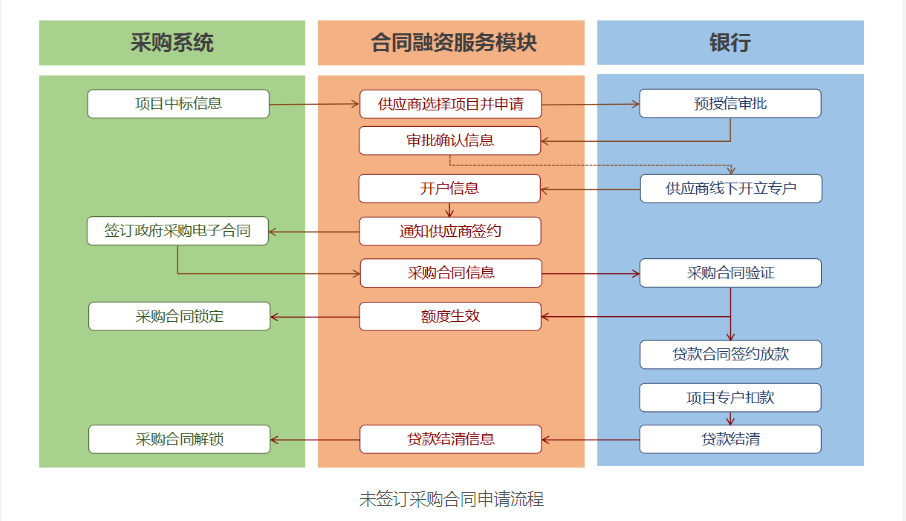 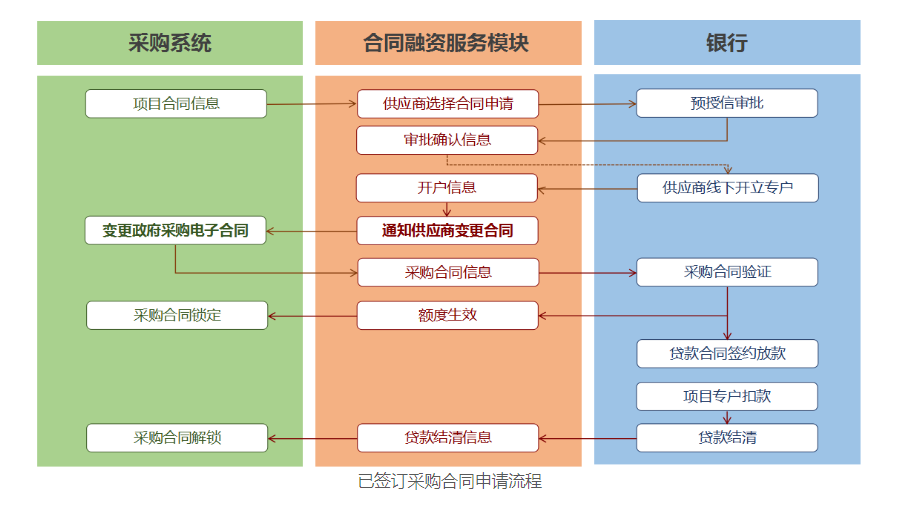 渭南市政府采购贷款银行信息：35.    廉洁自律规定35.1   采购代理机构工作人员不得以不正当手段获取政府采购代理业务，不得与采购人、供应商恶意串通。35.2   采购代理机构工作人员不得接受采购人或者供应商组织的宴请、旅游、娱乐，不得收受礼品、现金、有价证券等，不得向采购人或者供应商报销应当由个人承担的费用。36.    人员回避潜在投标人认为招标文件使自己的权益受到损害的，投标人认为采购人员及其相关人员有法律法规所列与其他供应商有利害关系的，均可以向采购人或采购代理机构书面提出回避申请，并说明理由。37.    质疑的提出与接收37.1   投标人认为招标文件、招标过程和中标结果使自己的权益受到损害的，可以根据《中华人民共和国政府采购法》、《中华人民共和国政府采购法实施条例》和《政府采购质疑和投诉办法》的有关规定，依法向采购人或其委托的采购代理机构提出质疑。37.2   质疑供应商应按照财政部制定的《政府采购质疑函范本》格式（可从财政部官方网站下载）和《政府采购质疑和投诉办法》的要求，在法定质疑期内以书面形式提出质疑，针对同一采购程序环节的质疑应一次性提出。超出法定质疑期提交的质疑将被拒绝。重复或分次提出的、内容或形式不符合《政府采购质疑和投诉办法》的，质疑供应商将依法承担不利后果。37.3   供应商提交质疑函的要求37.3.1 供应商提出质疑时，应提交质疑函和必要的证明材料。37.3.2 质疑供应商若委托代理人进行质疑的，质疑函应按要求列明“授权代表”的有关内容，并在附件中提交由质疑供应商签署的授权委托书。授权委托书应载明代理人的姓名、代理事项、具体权限、期限和相关事项。37.3.3 质疑供应商若对项目的某一分包进行质疑，质疑函中应列明具体分包号。37.3.4 质疑函的质疑请求应与质疑事项相关。37.3.5 质疑函的质疑事项应具体、明确，并有必要的事实依据。37.3.6 质疑供应商为自然人的，质疑函应由本人签字，质疑供应商为法人或其他组织的，质疑函应由法定代表人、主要负责人，或者其授权代表签字或盖章，并加盖公章。授权代表签字的需提供相应的授权书。37.4   质疑函接收部门、联系电话和通讯地址, 见投标须知前附表。附件1：投标担保函（适用于投标保证金保函）                                             保函编号:
致陕西省采购招标有限责任公司(下称受益人):    鉴于     (下称被保证人)将于    年 月 日参加贵方招标编号为 （采购项目编号）的 （项目名称） 的投标,我方接受被保证人的委托,在此向受益人提供不可撤销的投标保证：本保证担保的担保金额为人民币(币种)     元(小写)     元整(大写）。
    二、本保证担保的保证期间为该项目的投标有效期(或延长的投标有效期)后28日(含28日),延长投标有效期无须通知我方。
    三、在本保证担保的保证期间内,如果被保证人出现下列情形之一,受益人可以向我方提起索赔：
    1.被保证人在招标文件规定的投标有效期内撤回其投标；
    2.被保证人在投标有效期内收到受益人发出的中标通知书后,不能或拒绝按招标文件的要求签署合同；
    3.被保证人在投标有效期内收到受益人发出的中标通知书后,不能或拒绝按招标文件的规定提交履约担保；
    4.被保证人中标后未按照招标文件规定交纳招标代理服务费。
    四、在本保证担保的保证期间内,我方收到受益人经法定代表人或其他组织负责人或授权委托代理人签字并加盖公章的书面索赔通知后,将不争辩、不挑剔、不可撤销地立即向受益人支付本保证担保的担保金额。
    五、受益人的索赔通知应当说明索赔理由,并必须在本保证担保的保证期间内送达我方。
    六、本保证担保项下的权利不得转让。
    七、本保证担保的保证期间届满,或我方已向受益人支付本保证担保的担保金额,我方的保证责任免除。
    八、本保证担保适用中华人民共和国法律。
    九、本保证担保以中文文本为准,涂改无效。
保证人(盖章):     
法定代表人或其他组织负责人或授权委托代理人(签字或盖章）：                
单位地址:     
电话:     日期:     年    月    日第三章  评标方法和标准采购人委托采购代理机构负责组织本项目的评标工作。资格审查由采购人或者采购代理机构负责，评标工作由评标委员会负责。工作程序如下：一、由采购人或者采购代理机构负责资格审查工作。投标文件中的资格证明文件出现下列情况者（但不限于），按无效投标处理：1、投标人资格证明文件的完整性、有效性或符合性不符合要求的。2、投标人法定代表人或其他组织负责人授权书的完整性、有效性、符合性不符合要求的。3、信用查询不符合要求的。二、由评标委员会负责的审查评审工作。1、符合性审查是指评标委员会依据招标文件的规定，从商务和技术角度对投标文件的有效性和完整性进行审查，以确定是否对招标文件的实质性要求做出响应。出现下列情况者（但不限于），按无效投标处理。1.1 投标文件未按招标文件要求签署、盖章的。1.2 投标人投标报价超出采购预算或最高限价的。1.3 投标人的报价明显低于其他通过符合性审查投标人的报价，有可能影响服务质量或者不能诚信履约的，且投标人不能证明其报价合理性的。1.4 投标保证金未提交或金额、形式不符合招标文件要求的。1.5 投标内容出现漏项或数量与要求不符或投标内容的技术指标达不到招标文件要求，造成采购档次降低或影响采购性能、功能。2、如有必要，要求投标人对投标文件有关事项作出书面澄清或者说明。3、对投标文件进行比较和评价3.1 如本项目评标方法为最低评标价法，评标委员会在审查投标文件满足招标文件全部实质性要求后，按投标报价从低到高顺序确定中标候选人。除了算术修正和落实政府采购政策需进行的价格扣除外，不得对投标人的投标价格进行任何调整。3.2 如本项目评标方法为综合评分法，评标委员会对满足招标文件全部实质性要求的投标文件，按照招标文件规定的评审因素的量化指标进行评审打分，以评审得分从高到低顺序确定中标候选人。评标委员会每位成员独立对每个有效投标人的投标文件进行评价、打分；然后汇总每个投标人的得分，计算得分平均值，以平均值由高到低进行排序，按排序顺序推荐中标候选人。分值计算保留小数点后两位，第三位四舍五入。4、推荐中标候选人名单，或者根据采购人委托直接确定中标人。5、采购代理机构核对评标结果。三、评审标准中应考虑下列因素：1、根据《关于进一步加大政府采购支持中小企业力度的通知》（财库〔2022〕19号）、《政府采购促进中小企业发展管理办法》（财库〔2020〕46号）、《财政部 司法部关于政府采购支持监狱企业发展有关问题的通知》（财库〔2014〕68号）和《三部门联合发布关于促进残疾人就业政府采购政策的通知》（财库〔2017〕141号）的规定，对满足价格扣除条件且在投标文件中提交了《投标人企业类型声明函》、《残疾人福利性单位声明函》或省级以上监狱管理局、戒毒管理局（含新疆生产建设兵团）出具的属于监狱企业的证明文件的投标人，其投标报价扣除15%后参与评审。对于同时属于小微企业、监狱企业或残疾人福利性单位的，不重复进行投标报价扣除。2、根据《关于调整优化节能产品、环境标志产品政府采购执行机制的通知》（财库〔2019〕9号）的规定，投标人为提供服务所伴随的货物属于节能产品、环境标志产品品目清单范围内，且投标人所投产品具有有效期内的产品认证证书，在评标时予以优先采购，具体见评审因素和指标内容。3、如投标人为提供服务所伴随的货物为政府强制采购的节能产品，投标人所投产品的品牌及型号必须为清单中有效期内产品并提供证明文件，否则其投标将作为无效投标被拒绝。4、采用最低评标价法的采购项目，提供相同品牌产品的不同投标人参加同一合同项下投标的，以其中通过资格审查、符合性审查且报价最低的参加评标；报价相同的，由采购人或者采购人委托评标委员会按照招标文件规定的方式确定一个参加评标的投标人，招标文件未规定的采取随机抽取方式确定，其他投标无效。使用综合评分法的采购项目，提供相同品牌产品且通过资格审查、符合性审查的不同投标人参加同一合同项下投标的，按一家投标人计算，评审后得分最高的同品牌投标人获得中标人推荐资格；评审得分相同的，由采购人或者采购人委托评标委员会按照招标文件规定的方式确定一个投标人获得中标人推荐资格，招标文件未规定的采取随机抽取方式确定，其他同品牌投标人不作为中标候选人。5、中标候选人并列时的处理方式：如采用最低评标办法，则：在全部满足以上实质性要求前提下，依据统一的价格要素评定最低报价，以提出最低报价的投标人作为排名第一的中标候选人。投标报价相同的，按照技术指标优劣排序。如采用综合评标法，则：评标结果按评审后得分由高到低顺序排列。得分相同的，按投标报价由低到高顺序排列。得分且投标报价相同的并列。投标文件满足招标文件全部实质性要求，且按照评审因素的量化指标评审得分最高的投标人为排名第一的中标候选人。附表一  资格审查标准附表二  符合性审查标准附表三  评审因素和指标（满分100分）第四章  拟签订的合同文本甲方：（前款所称采购人） 乙方：（前款所称中标人）一、合同内容: 二、合同价款：1、合同总价：2、合同总价包括：包括项目实施费、硬件设备费、系统实施费、运行维护费、人员工资成本及其它相关的费用等完成本项目所有内容的费用。3、合同总价一次包死，不受市场价变化的影响。三、合同结算：1、付款进度安排：设备到货、人员进场后支付合同总价的40%，正式验收后支付合同总价的60%。2、结算方式：按照支付程序进行银行转账。3、结算单位：由甲方负责结算，乙方依据合同条款按甲方要求开具正式发票交采购人。四、服务期限系统软件须在合同签订之日起6个月内到货、安装、调试验收完毕。五、服务地点：采购人指定地点。六、工作内容移动护理信息管理系统及护理管理质控系统。七、验收方式及标准依据招标文件、投标文件、中标通知书、合同文件及国家相关规范及标准进行验收。八、售后服务1、本次项目中涉及的产品须至少提供原厂三年质保服务；2、投标方应在投标文件中说明在保修期内提供的服务计划，维护范围包括（包括但不限于）软、硬件安装，调试、维修，接口、集成等内容。3、在系统的服务期内，投标方应确保系统的正常使用。在接到用户服务要求后应立即做出回应，并在承诺的服务时间内实施服务。4、投标人有良好的售后服务能力，并提供三年免费服务及软件升级服务，需提供7天24小时服务（电话、远程或现场），并在接到招标人通知后4小时内到达现场。项目验收合格后，每年不低于4次的例行维护及巡检。例行维护内容包括：软件的功能增强性维护等应用软件系统扩充升级（其中包括系统维护、跟踪检测），保证投标方所开发的软件正常运行。5、中标人应配合采购人完成等保测评及电子病历评级等。九、甲方的权利与义务1、根据本项目的实际需要和乙方的要求提供协助，并提供有关的资料，报表及文档等，甲方保证提供的所有资料完整、真实、合法。2、甲方有权对合同规定范围内乙方的服务行为进行监督和检查，拥有监管权。有权核对乙方提供服务所配备的人员数量。对甲方认为不合理的部分有权下达整改通知书，并要求乙方限期整改。3、甲方有权负责检查监督乙方管理工作的实施及制度的执行情况。4、甲方应根据本合同规定，按时向乙方支付应付服务费用。5、国家法律、法规所规定由甲方承担的其它责任。十、乙方的权利与义务1、对本合同规定的委托服务范围内的项目享有管理权及服务义务。2、根据本合同的规定向甲方收取相关服务费用，并有权在本项目管理范围内管理及合理使用。3、乙方应及时向甲方通告本项目服务范围内有关服务的重大事项，及时配合处理各种突发事件。4、乙方接受项目行业管理部门及政府有关部门的指导，接受甲方的监督。5、国家法律、法规所规定由乙方承担的其它责任。十一、知识产权条款1、因本协议产生的工作成果（文档、报表、图纸等)由甲方享有知识产权。未经甲方书面许可，乙方不得许可第三方阅读、使用或复制。2、乙方保证其工作成果及其调查过程不侵犯第三人的知识产权，如第三方以该成果侵犯知识产权为由提起诉讼，乙方将以自己的费用解决问题，并赔偿因此给甲方造成的损失。十二、违约责任及协议的解除1、双方应严格履行本合同，任何一方违反本合同均应承担违约责任。2、由于工作成果质量低劣未达到合同中约定的验收标准、由于乙方责任导致工期延误或乙方有其他违反本合同条款行为的，甲方随时享有单方解除本合同的权利，并享有就由于上述原因造成甲方的全部损失(包括但不限于甲方在此之前支付的所有费用)向乙方要求赔偿的权利。3、在本合同履行过程中，由于乙方原因导致服务无法进行的，由乙方承担由此为甲方造成的全部损失。4、除非经甲方书面认可，乙方未能按期完成本合同项目的，则每逾期一天向甲方支付合同总款项5%的违约金。5、乙方擅自将合同项目的全部或部分转让委托给第三方，甲方有权解除合同，乙方应立即返还所有甲方支付的费用，并支付违约金，违约为合同总款项的20%。十三、争议解决方式甲、乙双方在协议履行过程中发生争议的，应及时协商解决。十四、其他1、乙方承诺在服务期内，无条件配合甲方进行。2、本合同附件与正文具有同等法律效力。十五、合同组成1、中标通知书2、合同文件3、国家相关规范及标准4、服务标准5、招标文件6、投标文件十六、合同生效及其它1、合同未尽事宜、由甲、乙双方协商，作为合同补充，与原合同具有同等法律效力。2、 本合同正本一式份，甲方、乙方双方分别执份，备案份。3、合同经甲乙双方盖章、签字后生效，合同签订地点为。4、生效时间：   年  月  日合同附件第五章  采购需求及要求一、建设内容本次招标内容包括系统软件的开发、安装、技术支持、运行维护、项目验收、培训及售后服务等。二、技术规格和配置要求1.系统设计要求1）先进性采用先进的基于构件/构架的设计思想和开发方法，支持大用户量并发访问，包括大并发下的缓存技术，页面异步数据交换，支持htm5等新的互联网技术。2）安全性系统采用分级管理模式，对不同级别用户的操作权限和数据访问范围有严格的限制，系统管理员可以根据情况灵活设置安全策略。系统级安全：定期备份、应急（支持脱机程序及相应的应急预案、支持智能客户端）及恢复、灾备解决方案。3）兼容性技术上按照国际标准，同时符合国家标准，支持多种主流浏览器访问，自适应移动设备在线浏览，实现良好的跨平台能力，便于与不同系统间的数据交互。4）开发技术系统采用B/S、C/S或C/M/S架构，数据库支持Oracle、SQL Server等大型数据库，支持主流的应用服务器、集群及负载等。5）可扩展性采用模块化的设计框架，模块之间相对独立又可相互关联。在已有功能基础上添加新模块或新功能，都非常方便。而且系统采用对象化设计理念，程序接口和数据接口都要清晰，便于二次开发。6）易维护性采用代码维护、公式调整、参数配置等手段，确保管理员可自维护系统基础设置数据项。系统升级和日常维护只需要在服务器进行即可。系统为管理员有系统设置和维护功能，包括用户和权限设置、字段维护、代码表维护、日志监控、数据批量处理、远程备份、数据同步等等。系统维护期满后，采购人有权要求投标人提供应用系统相关技术文档。开放数据库规格描述。7）可操作性设计方案符合业务流程，不是停留理论框架，而是切实可行，并具有成功案例。8）接口要求系统要求与院方的HIS、LIS、PACS、输血、静配、手术麻醉等系统无缝集成，并应提供标准的数据交换接口与数据集成平台对接，支持被医院其他信息系统的应用集成，相关接口费用由投标人承担。2.移动护理系统性能要求系统总体要求：1、要求移动护理系统采用C/S(客户机/服务器)或B/S架构模式。基于真正的SOA三层架构体系（用户界面层-业务逻辑层-数据库层）。服务器为JavaEE环境，客户端为.net环境，两个异构环境之间的通信采取基于SOAP的webservice传输协议。2、系统应遵循《医院信息系统基本功能规范》、《电子病历基本规范》、《电子病历系统功能规范（试行）》及国家有关护理规章制度。系统需满足卫计委对三级医院优质护理服务的评审要求。3、系统需要支持主流数据库系统，如：Oracle 11g、SQL等主流数据库；服务器操作系统支持Linux、Windows；中间层应用服务器和开发工具必须通过J2EE规范认证。4、移动护理系统必须拥有结构化的护理文书系统，具有丰富的全科护理记录模板，单病种健康宣教模板，症状学护理措施模板。5、系统要求与院方的HIS、LIS、PACS、输血、手术麻醉等系统无缝集成，并应提供标准的数据交换接口与数据集成平台对接，支持被医院其他信息系统的应用集成。系统功能需求：3.护理管理质控系统性能要求系统总体要求：1、要求系统采用B/S架构，所有子系统都部署在同一个平台上，客户端零安装，方便系统维护。且要求系统开发能够兼容IE6.0及以上版本的浏览器。2、系统应遵循《医院信息系统基本功能规范》及国家有关护理规章制度。系统需满足卫计委对三级医院优质护理服务的评审要求。3、系统需要支持主流数据库系统Microsoft SQL Server2005或以上版本、Oracle10g或以上版本，以满足医院对数据库的不同需求。4、系统的开发要求从建立系统化、多角度、闭环式的护理质量管理出发，通过质量分析，完善质量改进过程，持续优化质量流程，促进护理工作质量的提高，提升护理质量的PDCA管理能力。5、系统要求实现护士长手册的系统化管理，提高科、病区护士长工作效率，并符合医院护理质量控制的要求。6、具备强大的统计分析功能，要求支持各类统计图表，直观展现数据，方便决策使用。系统功能需求：4.移动PDA技术要求三、文档要求开发过程各阶段技术文档要齐全，文档与实际要严格一致。系统实施过程中，配合实施进度，须向医院按时提供如下文档：1、功能说明2、操作使用说明书3、项目实施计划4、功能模块上线清单5、系统测试方案6、培训手册以上文档作为验收标准之一。四、系统的安装、调试及上线1、中标人负责所供系统软件的安装、调试及上线。2、系统软件的安装、调试所需的工具、仪表及安装材料等应由投标人自行解决。3、中标人在实施前提供详细的实施方案，并提交招标人认可。中标人应根据招标人的需要，在规定的时间内，保证质量，完成系统建设。实施过程中应科学、合理地掌握与其他工作界面的协调、交叉。4、实施工期：系统软件须在合同签订之日起6个月内到货、安装、调试验收完毕； 5、实施地点：采购人指定地点五、售后服务及培训1.售后服务1、本次项目中涉及的软硬件产品须至少提供原厂三年质保服务；2、投标方应在投标文件中说明在保修期内提供的服务计划，维护范围包括（包括但不限于）软、硬件安装，调试、维修，接口、集成等内容。3、在系统的服务期内，投标方应确保系统的正常使用。在接到用户服务要求后应立即做出回应，并在承诺的服务时间内实施服务。4、投标人有良好的售后服务能力，并提供三年免费服务及软件升级服务，需提供7天24小时服务（电话、远程或现场），并在接到招标人通知后4小时内到达现场。项目验收合格后，每年不低于4次的例行维护及巡检。例行维护内容包括：软件的功能增强性维护等应用软件系统扩充升级（其中包括系统维护、跟踪检测），保证投标方所开发的软件正常运行。5、中标人应配合采购人完成等保测评及电子病历评级等。2.培训1、培训：培训对象包括系统管理员、医院管理人员、操作员，系统管理人员培训内容为系统中涉及的相关技术内容；医院管理人员培训内容为系统流程和相关管理思想；操作员为系统的操作培训。2、根据医院的情况制定相关培训方案，课程设置等。包括培训资料、讲义等。3、所有的培训费用必须计入投标总价。第六章  投标文件格式一、资格证明文件正本/副本政府采购项目采购项目编号：ZCSP-渭南市-2023-00849、SCZB2023-ZB-1315-8渭南市中心医院移动护理信息管理系统及护理管理质控系统采购项目投 标 文 件（资格证明文件）                 投 标 人：                   时    间：                   第一部分  身份证明文件法定代表人（或单位负责人）授权书本授权书声明：注册于（国家或地区的名称）的（投标人）的在下面签字的（法人代表姓名、职务）代表我单位授权在下面签字的（被授权人的姓名）为我单位的合法代理人，就（项目名称和采购项目编号）投标，以我单位名义处理一切与之有关的事务。
　　本授权书于       年    月   日签字生效,特此声明。（提示：此日期应不晚于投标函签署日期）
附： 授权代表姓名：          性别：    年龄：        职    务：             身份证号码：             通讯地址：                                      邮政编码：                  电话：               法定代表人及授权代表身份证复印件 投标人               法定代表人或其他组织负责人       授权代表   （公章）：          （签字或盖章）：                （签字或盖章）：日    期：     年      月     日注：自然人投标的或法定代表人投标的无需提供2、法定代表人（或单位负责人）身份证明致（采购代理机构名称）：        （姓名、性别、年龄、身份证号码）在我单位任       （董事长、总经理等）职务，是我单位的法定代表人（或单位负责人）。特此证明。投标人（盖公章）：                             详细通讯地址：                                邮 政 编 码 ：                                电　　　　话：                                注：自然人投标的仅需提供身份证3、授权代表本单位证明（养老保险缴纳证明或劳动合同复印件）第二部分  资格证明文件符合《政府采购法》第二十二条的规定供应商条件，并提供以下证明材料；（1）、投标人合法注册的法人或其他组织的营业执照等证明文件，自然人的身份证明（格式要求见附件6-1）；（2）、供应商上一年度经审计的财务报表复印件（包括资产负债表、现金流量表、利润表），或本年度基本开户银行出具的资信证明（格式要求见附件6-2）；（3）、依法缴纳税收和社会保障资金的证明材料复印件（格式见附件6-3、6-4）；
  （4）、具备履行合同所必需的设备和专业技术能力的承诺原件（格式见附件6-5）；
  （5）、供应商参加政府采购活动前3年内在经营活动中没有重大违法记录的书面声明原件（格式见附件6-6）；
  （6）、供应商控股股东名称、控股公司的名称和存在管理、被管理关系的单位名称说明（格式见附件6-7)；（7）、供应商是否属于为本项目提供整体设计、规范编制或者项目管理、监理、检测等服务的供应商声明（格式见附件6-8)。要求：1、以上资格证明文件须提供原件或加盖投标人红色公章的复印件。      2、联合体投标应提供联合体各方满足以上要求的证明文件。3、《资格证明文件》须与《商务及技术文件》分开装订。6-1  供应商的企业法人营业执照副本复印件（加盖公章）6-2  上一年度经审计的财务报表提供供应商上一年度经审计的财务报表（包括资产负债表、现金流量表、利润表）复印件或扫描件、所有复印件或扫描件需加盖单位公章。或  6-2  本年度基本开户银行出具的资信证明6-3 依法缴纳税收的证明说明：1、供应商应提供投标截止时间前近六个月中任何一个月依法缴纳税收的凭证，时间以税款所属时期为准（银行出具的缴税凭证或税务机关出具的证明的复印件，并加盖本单位公章）。2、依法免税的供应商，应提供相应文件证明其依法免税。6-4社会保障资金缴纳记录说明：1、供应商应提供近六个月中至少一个月的缴纳社会保险的凭据（专用收据或社会保险缴纳清单），并加盖本单位公章。2、不需要缴纳社会保障资金的供应商，应提供相应文件证明其不需要缴纳社会保障资金。6-5 具备履行合同所必需的设备和专业技术能力承诺书                                                                                                                                                                                                                                                                                                                                                                                                                                                                                                                                                                                                                                                                                                      陕西省采购招标有限责任公司：我公司承诺具备履行合同所必需的设备和专业技术能力。投标人（公章）：               法定代表人或其他组织负责人或授权代表（签字或加盖人名章）：                  日    期：     年      月     日 6-6 供应商参加政府采购活动前3年内在经营活动中没有重大违法记录的书面声明陕西省采购招标有限责任公司：我公司郑重承诺在参加本项目政府采购活动前三年内，在经营活动中无重大违法记录。公司未因违法经营受到刑事处罚或责令停产停业、吊销许可证或者执照、较大数额罚款等行政处罚；未处于财产被接管、冻结、破产状况。特此声明。投标人（公章）：               法定代表人或其他组织负责人或授权代表（签字或加盖人名章）：                  日    期：     年      月     日6-7 供应商控股股东名称、控股公司的名称和存在管理、被管理关系的单位名称说明陕西省采购招标有限责任公司：与我方的法定代表人（或单位负责人）为同一人的企业如下：我方的控股股东如下：我方直接控股的企业如下：与我方存在管理、被管理关系的单位名称如下：投标人（公章）：               法定代表人或其他组织负责人其授权代表（签字或加盖人名章）：                  日    期：     年      月     日6-8供应商是否属于为本项目提供整体设计、规范编制或者项目管理、监理、检测等服务的供应商声明陕西省采购招标有限责任公司：我方 不属于 为本项目提供整体设计、规范编制或者项目管理、监理、检测等服务的供应商。投标人（公章）：               法定代表人或其他组织负责人或授权代表（签字或加盖人名章）：                  日    期：     年      月     日6-9 证明供应商符合特定资格条件的证明材料：二、商务及技术文件正本/副本政府采购项目采购项目编号：ZCSP-渭南市-2023-00849、SCZB2023-ZB-1315-8渭南市中心医院移动护理信息管理系统及护理管理质控系统采购项目投 标 文 件（商务及技术文件）                 投 标 人：                   时    间：                   目  录1、投标函（见投标文件格式一）2、开标一览表（见投标文件格式二）3、投标分项报价表（见投标文件格式三）4、技术偏离表（见投标文件格式四）5、商务条款偏离表（见投标文件格式五）6、符合《政府采购促进中小企业发展管理办法》、《关于政府采购支持监狱企业发展有关问题的通知》和《三部门联合发布关于促进残疾人就业政府采购政策的通知》价格扣减条件的投标人须提交：6-1《中小企业声明函》（见投标文件格式六）6-2《投标人监狱企业声明函》（见投标文件格式七）6-3《残疾人福利性单位声明函》（见投标文件格式八）7、符合评分标准要求的商务文件8、投标方案或技术方案9、业绩一览表     10、投标须知前附表要求的其他文件11、投标保证金支付凭证或担保函（投标文件格式一）投标函致： （采购人或采购代理机构名称）   根据贵方(项目名称、采购项目编号)项目的招标文件，签字代表(姓名、职务)经正式授权并代表投标人（名称）提交下述文件正本   份、副本   份及电子文档    份。为此，我方郑重声明以下诸点，并负法律责任。（1）按照招标文件的规定，我公司投标总价为：人民币（大写）　　  元（￥：   元）。（2）本投标有效期为自投标截止之日起          个日历日，若我方中标，投标文件有效期自动延长至合同执行完毕。（3）已详细审查全部招标文件，包括所有补充通知（如果有的话），完全理解并同意放弃对这方面有不明、误解的权利。（4）按照招标文件的规定，在中标后向贵方一次性支付招标代理费。（5）按照贵方可能的要求，提供与投标有关的一切数据或资料，我们完全理解最低投标报价不作为中标的唯一条件，且尊重评标结论和定标结果。（6）完全理解并无条件承担中标后不依法与采购人签订合同的法律后果。      投标人全称（公章）：__________________________________________地址：__________________________________________开户银行：__________________________________________帐号：__________________________________________电话：__________________________________________法定代表人或其他组织负责人或授权代表（签字或盖章）：_____________                 _____年_____月_____日 （投标文件格式二）开标一览表项目名称：　                采购项目编号： 投标人（盖公章）：                          法定代表人或其他组织负责人或授权代表(签字或盖章):	   注:此表中，投标总价应和投标分项报价表的总价相一致。（投标文件格式三）投标分项报价表项目编号：项目名称：投标人                         法定代表人或其他组织负责人或授权代表（公章）：                          （签字或盖章）：（投标文件格式四）技术偏离表  项目编号：项目名称：投标人(公章):	法定代表人或其他组织负责人或授权代表（签字或盖章）: 	                 注：1.投标文件技术参数指标响应内容必须按照投标实际参数指标填写，与相关证明材料一致，不得直接将采购文件的技术参数指标要求完全复制作为投标文件响应内容，否则将会影响评审得分。2.务必完整填写所有指标响应参数；必须在备注栏进行明确说明偏离情况，且偏离情况与实际相符，否则将会影响评审得分。3.采购文件中约定的每项采购内容的技术偏离情况都必须体现在此技术偏离表中，否则将会影响评审得分。（投标文件格式五）商务条款偏离表项目编号：项目名称：声明：除本商务偏离表中所列的偏离项目外，其他所有商务均完全响应“招标文件”中的要求投标人(公章):	法定代表人或其他组织负责人或授权代表（签字或盖章）: 	                 （投标文件格式六）中小企业声明函（注：符合中小企业划型标准的企业请提供本函，不符合的不提供本函）本公司郑重声明，根据《政府采购促进中小企业发展管理办法》(财库(2020)46号)的规定，本公司参加(采购人名称) 的(项目名称)采购活动，服务全部由符合政策要求的中小企业承接。相关企业)的具体情况如下： (标的名称) ，属于(采购文件中明确的所属行业)；承接企业为 (企业名称) ，从业人员人，营业收入为万元，资产总额为万元，属于 (中型企业、小型企业、微型企业) ；以上企业，不属于大企业的分支机构，不存在控股股东为大企业的情形，也不存在与大企业的负责人为同一人的情形。本企业对上述声明内容的真实性负责。如有虚假，将依法承担相应责任。企业名称(盖章):日期：（从业人员、营业收入、资产总额填报上一年度数据，无上一年度数据的新成立企业可不填报）（投标文件格式七）投标人监狱企业声明函本单位郑重声明下列事项（按照实际情况勾选或填空）：本单位为直接投标人提供本单位制造的货物。（1）本企业（单位）        （请填写：是、不是）监狱企业。如果是，后附省级以上监狱管理局、戒毒管理局（含新疆生产建设兵团）出具的属于监狱企业的证明文件。（2）本企业（单位）        （请填写：是、不是）为联合体一方，提供本企业（单位）制造的货物，由本企业（单位）承担工程、提供服务。本企业（单位）提供协议合同金额占到共同投标协议合同总金额的比例为       。　　本企业（单位）对上述声明的真实性负责。如有虚假，将依法承担相应责任。投标人（盖公章）：             法定代表人或其他组织负责人或授权代表（签字或盖章）:                        日　期：             注：符合《关于政府采购支持监狱企业发展有关问题的通知》价格扣减条件的供应商须提交。（投标文件格式八）残疾人福利性单位声明函本单位郑重声明，根据《财政部 民政部 中国残疾人联合会关于促进残疾人就业政府采购政策的通知》（财库〔2017〕141号）的规定，本单位为符合条件的残疾人福利性单位，且本单位参加______单位的______项目采购活动提供本单位制造的货物（由本单位承担提供服务），或者提供其他残疾人福利性单位制造的货物（不包括使用非残疾人福利性单位注册商标的货物）。本单位对上述声明的真实性负责。如有虚假，将依法承担相应责任。残疾人福利性单位（盖公章）：                  法定代表人或其他组织负责人或授权代表（签字或盖章）:                        日  期：                             注：符合《三部门联合发布关于促进残疾人就业政府采购政策的通知》价格扣减条件的供应商须提交。符合评分标准要求的商务文件投标方案或技术方案（根据采购需求及要求格式自拟，内容应包含评标办法中要求的内容）业绩一览表注：1. 供应商应如实列出以上情况，如有隐瞒，一经查实将导致其投标申请被拒绝。2、每个项目合同须单独具表，提供双方签订的合同复印件加盖公章，无相关证明的项目在评审时将不予确认。投标须知前附表要求的其他文件投标保证金支付凭证或担保函（复印件）品目号品目名称采购标的数量（单位）技术规格、参数及要求品目预算(元)最高限价(元)1-1行业应用软件开发服务移动护理信息管理系统及护理管理质控系统采购项目1(项)详见采购文件2100000.002100000.00条款号内    容内    容1.1采购人：渭南市中心医院地  址：渭南市临渭区胜利大街中段电  话：0913-2168363采购人：渭南市中心医院地  址：渭南市临渭区胜利大街中段电  话：0913-21683631.2采购代理机构：陕西省采购招标有限责任公司地址：西安市高新二路2号山西证券大厦8层联系人：熊磊、刘艳        电话：029-88481271采购代理机构：陕西省采购招标有限责任公司地址：西安市高新二路2号山西证券大厦8层联系人：熊磊、刘艳        电话：029-884812711.3.3合格投标人的特定资格条件：见招标公告合格投标人的特定资格条件：见招标公告1.3.4是否为专门面向中小企业采购：否是否为专门面向中小企业采购：否1.3.5是否允许采购进口产品：否是否允许采购进口产品：否1.4是否允许联合体投标：否是否允许联合体投标：否1.4.7联合体的其他资格要求：/联合体的其他资格要求：/1.7项目所属行业：软件和信息技术服务业项目所属行业：软件和信息技术服务业2.2项目预算金额：210万元；最高限价：210万元项目预算金额：210万元；最高限价：210万元5.4是否组织现场考察或者召开答疑会：否组织现场考察或者召开答疑会相关要求：将在招标文件提供期限截止后以书面形式通知所有获取招标文件的潜在投标人是否组织现场考察或者召开答疑会：否组织现场考察或者召开答疑会相关要求：将在招标文件提供期限截止后以书面形式通知所有获取招标文件的潜在投标人5.5是否需要提供样品：否（是、否）提供样品要求包括：   /    1、投标供应商在递交投标文件的同时提交样品一块。2、样品提交方式：与投标文件同时递交。2-1、各投标供应商提供样品的款式、规格、型号必须与其投标产品一致。2-2、每件样品应注明投标供应商名称及产品名称等。2-3、中标单位的实物样品不予退还，由采购人封存，作为验收依据，未中标单位的实物样品在中标单位确定后予以退还。是否需要提供样品：否（是、否）提供样品要求包括：   /    1、投标供应商在递交投标文件的同时提交样品一块。2、样品提交方式：与投标文件同时递交。2-1、各投标供应商提供样品的款式、规格、型号必须与其投标产品一致。2-2、每件样品应注明投标供应商名称及产品名称等。2-3、中标单位的实物样品不予退还，由采购人封存，作为验收依据，未中标单位的实物样品在中标单位确定后予以退还。8.1投标人只能对一个标段进行投标。投标人只能对一个标段进行投标。12.1投标人须向采购代理机构递交投标保证金。人民币贰万伍仟元整（￥25000元）收取保证金单位名称：陕西省采购招标有限责任公司开户银行：中国银行西安南郊支行营业部帐号： 103260088046联系人：侯娜    联系电话：029-85256853投标人须向采购代理机构递交投标保证金。人民币贰万伍仟元整（￥25000元）收取保证金单位名称：陕西省采购招标有限责任公司开户银行：中国银行西安南郊支行营业部帐号： 103260088046联系人：侯娜    联系电话：029-8525685314.1资格证明文件投标文件：正本：1 份、副本： 2份；商务及技术投标文件：正本：1 份、副本： 2份；除上述文件外，还须密封递交投标文件电子文档 1份。资格证明文件投标文件：正本：1 份、副本： 2份；商务及技术投标文件：正本：1 份、副本： 2份；除上述文件外，还须密封递交投标文件电子文档 1份。16.1投标截止时间：2023年11月22日09：00投标截止时间：2023年11月22日09：0018.1开标时间：2023年11月22日09：00开标地点：渭南市市民综合服务中心西配楼开标四室开标时间：2023年11月22日09：00开标地点：渭南市市民综合服务中心西配楼开标四室19.2信用查询时间:为招标文件发售时间至资格审查工作结束信用查询时间:为招标文件发售时间至资格审查工作结束19.3评标委员会由 5人组成。评标委员会由 5人组成。20.5核心产品：/核心产品：/23.2评标方法：适用综合评分法　　　　评标方法：适用综合评分法　　　　27.1推荐中标候选人的数量：3推荐中标候选人的数量：327.2招标人是否委托评标委员会直接确定中标人：否招标人是否委托评标委员会直接确定中标人：否31.1是否提交履约保证金：否履约保证金金额：合同总价的　/　（不得超过政府采购合同金额的5%）提交履约保证金的时间：签订合同后 / 日历日是否提交履约保证金：否履约保证金金额：合同总价的　/　（不得超过政府采购合同金额的5%）提交履约保证金的时间：签订合同后 / 日历日32.1预付款比例为：无预付款比例为：无32.3情形如下：□采购资金在履约完成之后才能到位□政府采购合同履约期限小于20日□政府采购预算资金小于50万元□其他采购人不能在政府采购合同履约完成前支付采购资金情形如下：□采购资金在履约完成之后才能到位□政府采购合同履约期限小于20日□政府采购预算资金小于50万元□其他采购人不能在政府采购合同履约完成前支付采购资金33中标单位在领取中标通知书前，须向采购代理机构支付招标代理服务费，招标代理服务费由采购人与采购代理机构约定：参照原国家计委计价格【2002】1980号文和国家发改委发改办价格【2003】857号文的计算方法（按标段）收取。中标单位的招标代理服务费交纳信息银行户名：陕西省采购招标有限责任公司开户银行：中国光大银行西安友谊路支行账    号：78560188000095264联系人：张婕   联系电话：029-85263975中标单位在领取中标通知书前，须向采购代理机构支付招标代理服务费，招标代理服务费由采购人与采购代理机构约定：参照原国家计委计价格【2002】1980号文和国家发改委发改办价格【2003】857号文的计算方法（按标段）收取。中标单位的招标代理服务费交纳信息银行户名：陕西省采购招标有限责任公司开户银行：中国光大银行西安友谊路支行账    号：78560188000095264联系人：张婕   联系电话：029-8526397537.2针对同一采购程序环节的质疑次数：一次性提出针对同一采购程序环节的质疑次数：一次性提出37.4联系单位：陕西省采购招标有限责任公司联系人：李萍、王亚宁联系电话： 029-85235014 联系单位：陕西省采购招标有限责任公司联系人：李萍、王亚宁联系电话： 029-85235014 适用于本投标人须知的额外增加的变动：适用于本投标人须知的额外增加的变动：适用于本投标人须知的额外增加的变动：11根据本项目特点，投标人应提交的其他资格证明文件（特定资格条件）为：详见本章投标人须知前附表“1.3.3”项要求 22投标人应提交的其他文件：/序号单位名称联系人联系电话1建设银行田宇17791059890                        0913-20835721建设银行田宇17791059890                        0913-20835722浦发银行孙哲龙
蒙波13892383911
152490353202浦发银行孙哲龙
蒙波13892383911
152490353203中信银行杨洋
耿浩18191815559
131933883283中信银行杨洋
耿浩18191815559
131933883284兴业银行权奥星157060902394兴业银行权奥星157060902395工商银行张欢152297300065工商银行张欢152297300066长安银行李华133353319586长安银行李华133353319587邮储银行高珍珍15309130053
180913651828交通银行李颖18992316177序号审查项目资格条件1满足《中华人民共和国政府采购法》第二十二条规定1、投标人合法注册的法人或其他组织的营业执照等证明文件，自然人的身份证明；2、供应商上一年度经审计的财务报表复印件，或本年度银行出具的资信证明；3、依法缴纳税收和社会保障资金的证明材料复印件；4、具备履行合同所必需的设备和专业技术能力的承诺原件；5、供应商参加政府采购活动前3年内在经营活动中没有重大违法记录的书面声明原件；2资格条件1、供应商在递交投标文件截止时间前被“信用中国”网站（www.creditchina.gov.cn）和中国政府采购网（www.ccgp.gov.cn）上被列入失信被执行人、重大税收违法失信主体、政府采购严重违法失信行为记录名单的，不得参加投标；2、投标人应授权合法的人员参加投标全过程，其中法定代表人或其他组织负责人直接参加投标的，须出具法人身份证，并与营业执照上信息一致，或其他组织负责人身份证。授权代表参加投标的，须出具法定代表人或其他组织负责人授权书及授权代表身份证、授权代表本单位证明（养老保险缴纳证明或劳动合同）；3、供应商不得存在下列情形之一：（1）单位负责人为同一人或者存在直接控股、管理关系的不同供应商，不得参加本次采购活动；（2）为本项目提供整体设计、规范编制或者项目管理、监理、检测等服务的供应商，不得再参加该采购项目的其他采购活动。序号审查项目投标无效条件1签署、盖章投标文件未按招标文件要求签署、盖章的2投标报价投标人投标报价超出采购预算或最高限价的3投标有效期投标有效期不符合招标文件要求的4报价合理性投标人的报价明显低于其他通过符合性审查投标人的报价，有可能影响服务质量或者不能诚信履约的，且投标人不能证明其报价合理性的5投标保证金投标保证金未提交或金额、形式不符合招标文件要求的6投标内容投标内容出现漏项或数量与要求不符或投标内容的技术指标达不到招标文件要求，造成采购档次降低或影响采购性能、功能7其它情形存在其它不符合法律法规或招标文件规定的投标无效条款评标因素权值%评价要素评价要素价格20满足招标文件要求且投标价格最低的投标报价为评标基准价，其价格分为满分。其他投标供应商的价格分统一按照下列公式计算：投标报价得分=（评标基准价/投标报价）×价格权值。（评标委员会认为投标人投标报价明显低于其他通过符合性审查投标人的报价，有可能影响服务质量或者不能诚信履约的，应当在评标现场提供书面说明及相关证明材料。投标人不能证明其报价合理性的，为无效投标）注：当投标人为小微企业或监狱企业或残疾人福利性单位时可享受价格扣除，投标人须如实填写《中小企业声明函》。满足招标文件要求且投标价格最低的投标报价为评标基准价，其价格分为满分。其他投标供应商的价格分统一按照下列公式计算：投标报价得分=（评标基准价/投标报价）×价格权值。（评标委员会认为投标人投标报价明显低于其他通过符合性审查投标人的报价，有可能影响服务质量或者不能诚信履约的，应当在评标现场提供书面说明及相关证明材料。投标人不能证明其报价合理性的，为无效投标）注：当投标人为小微企业或监狱企业或残疾人福利性单位时可享受价格扣除，投标人须如实填写《中小企业声明函》。技术指标23投标人的技术响应指标与招标文件中“★”项技术指标每出现一项负偏差扣1分；投标人的技术响应指标与招标文件中非“★”项技术指标每出现一项负偏差扣0.5分，全部满足得满分23分，不满足扣完为止。（技术指标提供技术支持资料，包括但不限于产品官方发布的宣传册、检测报告等，并在技术偏离表中标明页码，未提供资料不得分。）投标人的技术响应指标与招标文件中“★”项技术指标每出现一项负偏差扣1分；投标人的技术响应指标与招标文件中非“★”项技术指标每出现一项负偏差扣0.5分，全部满足得满分23分，不满足扣完为止。（技术指标提供技术支持资料，包括但不限于产品官方发布的宣传册、检测报告等，并在技术偏离表中标明页码，未提供资料不得分。）技术服务方案26设计建设方案（10分）投标人根据项目需求及目标提出具有针对性的项目设计建设方案，根据对设计建设方案的描述及对技术参数的支撑程度，从其技术先进性、科学性、合理性、安全性和操作的便捷性等方面横向比较，自主赋分： ①设计建设方案内容全面且论证充分，系统结构科学合理，对技术参数支撑程度高，技术先进，安全性高，操作便捷，计[8-10]分；②设计建设方案内容全面无重大疏漏，系统结构基本合理，对技术参数支撑程度较高，技术较先进，安全性较高，操作较便捷等，计[4-8]分；③设计建设方案存在重大疏漏，系统结构混乱且存在错误，对技术参数支撑程度低，技术落后，安全性差，操作繁琐，计[0-4]分。技术服务方案26设备选型（6分）根据投标文件投标产品所选产品规格型号、技术支持文件（厂家技术说明书、厂家产品彩页、国家认可的第三方检测机构出具的检测报告等），自主赋分：①所选产品规格型号高，参数多处优于招标文件要求，技术支持文件完整详实，可全面反映所选产品技术特点，计[4-6]分；②所选产品规格型号较高，参数有优于招标文件要求，技术支持文件有缺失，不能全面反映所选产品技术特点，计[2-4]分；③所选产品规格型号较低，参数仅满足采购需求，技术支持文件有严重缺失，计[0-2]分。技术服务方案26备品备件（2分）根据投标文件所提供的投标产品备品备件（易损件、耗材）清单完整程度、报价及相关承诺横向对比，自主赋分，计[0-2]分。技术服务方案26实施方案（5分）根据投标文件提供的针对本项目的实施方案（实施团队、进度计划安排、质量保证措施、应急方案等）的详细程度及合理性，自主赋分：①实施团队人员配备充足、经验丰富，进度计划安排合理高效、质量保证措施完善、应急方案完备，计[4-5]分；②实施团队人员配备较充足、经验有欠缺，进度计划安排较合理、质量保证措施较完善、应急方案较完备，计[2-4]分；②实施团队人员配备不充足、经验欠缺，进度计划安排不合理、质量保证措施不完善、应急方案有缺失，计[0-2]分。技术服务方案26安全方案（3分）为确保医院数据安全，投标人须提供可靠的安全方案，按其响应程度横向对比，自主赋分，计[0-3]分。综合实力7业绩（5分）投标人或生产厂商2020年10月至今具有类似项目业绩，（以合同签订时间为准，提供合同复印件加盖投标人公章），每提供1个得1分，满分5分。综合实力7企业认证（2分）投标人或生产厂商具有质量管理体系、环境管理体系、职业健康安全管理体系、信息技术服务管理体系、信息安全管理体系认证，每提供一项得0.4分，满分2分。注：以上证书及证明文件须提供复印件并加盖公章。售后服务及培训61.投标人提供详细、合理、具体的售后服务方案，包括但不限于售后管理制度、售后服务流程、售后服务内容、售后服务方式等。按其响应程度计[0-3]分。2.投标人提供合理可行、有针对性的项目培训计划和培训方案，包括但不限于培训目的、培训对象、培训方式、培训队伍、培训内容等，按其响应程度计[0-3]分。1.投标人提供详细、合理、具体的售后服务方案，包括但不限于售后管理制度、售后服务流程、售后服务内容、售后服务方式等。按其响应程度计[0-3]分。2.投标人提供合理可行、有针对性的项目培训计划和培训方案，包括但不限于培训目的、培训对象、培训方式、培训队伍、培训内容等，按其响应程度计[0-3]分。系统演示18系统功能演示要求如下：（1）检验医嘱闭环（移动端）：3分①点选或通过语音唤醒进入“检验执行”，进入后有文字提示下一步操作；②扫描患者腕带码后显示需要核对的患者信息、待采集的检验医嘱信息及数量；③待采集的检验医嘱信息按临床推荐的采集顺序自动排序，并有试管颜色提示；④扫描待采集的检验医嘱码（试管码）后相应的医嘱以红色勾标记为已扫描；⑤点击“开始采集”，该节点允许通过二次扫描检验医嘱码（试管码）取消标记选中的检验医嘱；点击“结束采集”完成采集。（2）手术患者转运交接（移动端）：3分①点选或通过语音唤醒进入“患者流转”，进入后有文字提示下一步操作；②扫描患者腕带码后显示患者存在的待进行的流转流程，例如手术流程、介入流程；③点选“手术流程”后进入“出病区”界面，界面显示患者信息、流转时间、科室、手术名称、上步及当前所在流程；④点击“确定”显示“手术交接单”，满足临床核对需要，提供暂存功能，点击保存后进入下一步；⑤可通过扫描患者腕带码依次进入“进手术室”、“进手术间”、“出手术间”界面进行核对，界面显示患者信息、流转时间、科室、手术名称、上步及当前所在流程；⑥当患者出手术间后，可选择“进麻醉恢复室”或“回病房”进入相应流程。（3）静脉输液管理（移动端）：2分①移动端摆药配药环节：实现通过手持终端扫描输液标签完成摆药、摆药核对、配药、配药核对等环节，并记录各个环节时间、执行护士；② 移动端输液执行环节：实现系统自动记录输液药品配药人、配药时间。实现通过手持终端扫描完成配药核对，记录配药人、核对人和时间； ③移动端输液核对：实现在输液类医嘱执行前使用手持终端手动选择、扫描患者腕带条码等方式核对患者身份信息，扫描瓶贴二维码核对用药相关信息，两者匹配方可执行，不能匹配则给予警告提示，阻止用药出错并后台记录患者腕带信息和输液瓶签，实现打印该记录，便于事后分析；④输液过程中可以在移动端暂停，并记录发生的情况及处理措施；⑤移动端输液结束环节：通过手持终端扫描液体结束输液，系统自动记录输液结束时间、结束人。在连续输液时，支持开始新的瓶输液时同时结束上一瓶输液；⑥如未能使用移动端扫描执行输液，支持在PC端进行补录患者用药签名。（4）交班报告（PC端）：3分①进入交班报告时，自动定位当前班次；②提供“病区统计”及“重点交班”功能；③“病区统计”可自动统计现有患者数、本班入院患者数、本班出院患者数、本班手术患者数、本班分娩患者数、本班病重患者数、本班特级护理患者数等；④重点交班可支持选择不同类型的患者，例如全部、入院、出院、手术等，并支持引用历史纪录的生命体征、护理记录、检验报告等内容，便捷交班。（5）入院评估（PC端）：2分①选择任一患者新建“入院评估”；②患者基本信息自动带入；③生命体征支持入院评估与体温单的双向导入；④支持嵌套疼痛、跌倒风险、压力性损伤风险、ADL等评估在入院评估内，入院评估直接显示相应总分及风险等级；⑤保存时能以红色字提示未填写的必填项；⑥保存时若存在高风险，应整合提示相应护理问题及措施，并支持同步至护理记录单；保存时若存在高风险，关闭文书界面返回患者一览表时，应在患者简卡处有相应高风险标识。（6）高温智能联动（PC端）：2分①选择任一患者进入“体温单录入”；②模拟录入口温38℃，保存时应提示“体温升高”的护理问题及措施，并支持同步至护理记录单，进入该患者护理记录单确认有相应记录自动同步；③关闭体温单界面返回患者一览表时，应在患者简卡处有高热标识。（7）体征管理（PC端）：3分①实现按照标准7日体温单生成并打印符合国家护理文书书写标准的体温单，方便护士查看患者体温变化情况；②在PC端上实现患者体征信息的查看、新增、删除等操作，实现批量录入体征信息，支持录入单一患者全日的体征，也支持批量录入全科室患者某一时点的体征，以提升护士的工作效率；③实现体征数据的相互引用：录入的体征数据可以相互引用，可以引用到入院评估单、体温单、一般护理记录单，重症护理记录单，交接班报告等，避免重复录入导致记录不一致；④在护理记录单中实现12/24小时出入量/尿量的自动汇总计算（如鼻饲量、引流量、痰量、呕吐量、尿量及其他各种入量等），并支持汇总结果写入体温单。注：各投标人按照上述演示要求进行系统演示，评标委员会根据每项演示效果打分。投标人自行携带相关设备，开标现场仅提供投影仪器及VGA连接线，演示时间不超过20分钟，无演示或者采用PPT等其他非原型系统演示不得分。系统功能演示要求如下：（1）检验医嘱闭环（移动端）：3分①点选或通过语音唤醒进入“检验执行”，进入后有文字提示下一步操作；②扫描患者腕带码后显示需要核对的患者信息、待采集的检验医嘱信息及数量；③待采集的检验医嘱信息按临床推荐的采集顺序自动排序，并有试管颜色提示；④扫描待采集的检验医嘱码（试管码）后相应的医嘱以红色勾标记为已扫描；⑤点击“开始采集”，该节点允许通过二次扫描检验医嘱码（试管码）取消标记选中的检验医嘱；点击“结束采集”完成采集。（2）手术患者转运交接（移动端）：3分①点选或通过语音唤醒进入“患者流转”，进入后有文字提示下一步操作；②扫描患者腕带码后显示患者存在的待进行的流转流程，例如手术流程、介入流程；③点选“手术流程”后进入“出病区”界面，界面显示患者信息、流转时间、科室、手术名称、上步及当前所在流程；④点击“确定”显示“手术交接单”，满足临床核对需要，提供暂存功能，点击保存后进入下一步；⑤可通过扫描患者腕带码依次进入“进手术室”、“进手术间”、“出手术间”界面进行核对，界面显示患者信息、流转时间、科室、手术名称、上步及当前所在流程；⑥当患者出手术间后，可选择“进麻醉恢复室”或“回病房”进入相应流程。（3）静脉输液管理（移动端）：2分①移动端摆药配药环节：实现通过手持终端扫描输液标签完成摆药、摆药核对、配药、配药核对等环节，并记录各个环节时间、执行护士；② 移动端输液执行环节：实现系统自动记录输液药品配药人、配药时间。实现通过手持终端扫描完成配药核对，记录配药人、核对人和时间； ③移动端输液核对：实现在输液类医嘱执行前使用手持终端手动选择、扫描患者腕带条码等方式核对患者身份信息，扫描瓶贴二维码核对用药相关信息，两者匹配方可执行，不能匹配则给予警告提示，阻止用药出错并后台记录患者腕带信息和输液瓶签，实现打印该记录，便于事后分析；④输液过程中可以在移动端暂停，并记录发生的情况及处理措施；⑤移动端输液结束环节：通过手持终端扫描液体结束输液，系统自动记录输液结束时间、结束人。在连续输液时，支持开始新的瓶输液时同时结束上一瓶输液；⑥如未能使用移动端扫描执行输液，支持在PC端进行补录患者用药签名。（4）交班报告（PC端）：3分①进入交班报告时，自动定位当前班次；②提供“病区统计”及“重点交班”功能；③“病区统计”可自动统计现有患者数、本班入院患者数、本班出院患者数、本班手术患者数、本班分娩患者数、本班病重患者数、本班特级护理患者数等；④重点交班可支持选择不同类型的患者，例如全部、入院、出院、手术等，并支持引用历史纪录的生命体征、护理记录、检验报告等内容，便捷交班。（5）入院评估（PC端）：2分①选择任一患者新建“入院评估”；②患者基本信息自动带入；③生命体征支持入院评估与体温单的双向导入；④支持嵌套疼痛、跌倒风险、压力性损伤风险、ADL等评估在入院评估内，入院评估直接显示相应总分及风险等级；⑤保存时能以红色字提示未填写的必填项；⑥保存时若存在高风险，应整合提示相应护理问题及措施，并支持同步至护理记录单；保存时若存在高风险，关闭文书界面返回患者一览表时，应在患者简卡处有相应高风险标识。（6）高温智能联动（PC端）：2分①选择任一患者进入“体温单录入”；②模拟录入口温38℃，保存时应提示“体温升高”的护理问题及措施，并支持同步至护理记录单，进入该患者护理记录单确认有相应记录自动同步；③关闭体温单界面返回患者一览表时，应在患者简卡处有高热标识。（7）体征管理（PC端）：3分①实现按照标准7日体温单生成并打印符合国家护理文书书写标准的体温单，方便护士查看患者体温变化情况；②在PC端上实现患者体征信息的查看、新增、删除等操作，实现批量录入体征信息，支持录入单一患者全日的体征，也支持批量录入全科室患者某一时点的体征，以提升护士的工作效率；③实现体征数据的相互引用：录入的体征数据可以相互引用，可以引用到入院评估单、体温单、一般护理记录单，重症护理记录单，交接班报告等，避免重复录入导致记录不一致；④在护理记录单中实现12/24小时出入量/尿量的自动汇总计算（如鼻饲量、引流量、痰量、呕吐量、尿量及其他各种入量等），并支持汇总结果写入体温单。注：各投标人按照上述演示要求进行系统演示，评标委员会根据每项演示效果打分。投标人自行携带相关设备，开标现场仅提供投影仪器及VGA连接线，演示时间不超过20分钟，无演示或者采用PPT等其他非原型系统演示不得分。总分总分100分100分甲方名称（盖章）:地址：代表人（签字）：电话：开户银行：帐号：乙方名称（盖章）:地址：代表人（签字）：电话：开户银行：帐号：政府采购项目货物（服务）验收入库报告单政府采购项目货物（服务）验收入库报告单政府采购项目货物（服务）验收入库报告单政府采购项目货物（服务）验收入库报告单采购单位采购项目项目编号合同金额¥:项目编号验收时间/地点供货单位开户行账号联系人电话  供货单位：（盖章）  供货单位：（盖章）   使用单位验收意见：（盖章）   使用单位验收意见：（盖章） 签字：签字：年    月   日年   月   日采购内容采购内容采购内容采购内容采购内容请列明品目、规格、型号、数量、单价、总价采购内容请列明品目、规格、型号、数量、单价、总价采购内容请列明品目、规格、型号、数量、单价、总价采购内容请列明品目、规格、型号、数量、单价、总价序号名称数量服务期1移动护理信息管理系统1套系统软件须在合同签订之日起6个月内到货、安装、调试验收完毕2护理管理质控系统1套系统软件须在合同签订之日起6个月内到货、安装、调试验收完毕3移动医护PDA集成服务200套系统软件须在合同签订之日起6个月内到货、安装、调试验收完毕功能分类功能分类功能分类功能模块功能说明系统管理系统管理系统管理用户账户管理创建/注销用户；用户角色设置；用户登录密码设置，支持密码输入长度控制、密码强度校验；用户图片签名设置系统管理系统管理系统管理角色管理可根据科室或者病区创建对应的角色（如护士、护士长、管理员等），对角色进行权限设置。系统管理系统管理系统管理权限管理管理不同用户权限，可直接套用相应角色权限，支持单独权限添加/删除系统管理系统管理系统管理科室病区管理科室、病区的添加、删除、修改系统管理系统管理系统管理病区用户权限关联配置提供按病区配置病区下所有用户权限系统管理系统管理系统管理自定义菜单配置用户可自定配置病区功能菜单系统管理系统管理系统管理宣教知识库配置创建/修改/删除健康宣教模板，管理适用病区系统管理系统管理系统管理标签条码打印配置提供可视化配置工具配置输液条码，腕带，床头卡打印样式系统管理系统管理系统管理特殊字符配置文书录入提供特殊字符快捷录入工具，并支持特殊字符新增，修改，删除功能系统管理系统管理系统管理自定义快捷访问用户可设置2-3个常用功能，放置在快捷访问工具栏安全登录安全登录安全登录时间同步用户登录时，客户端自动同步服务器时间安全登录安全登录安全登录权限登录用户根据所赋予的权限，进行系统登录辅助功能辅助功能辅助功能异常操作记录记录用户使用系统过程中的异常操作，如：医嘱执行过程中，选错了执行对象，系统会记录下来辅助功能辅助功能辅助功能系统升级提醒系统版本升级后，对于已经打开在用的客户端进行提醒辅助功能辅助功能辅助功能提醒管理PC客户端上维护好相应的提醒事件及时间，用户在PDA上选择相应提醒事件，当PDA到达预设的时间点后能够通过消息和振铃提醒用户辅助功能辅助功能辅助功能屏幕锁定功能登录后超过一定时间未操作，客户端退出到登录界面，时间可设定患者全过程管理患者全过程管理患者全过程管理患者信息根据医院第三方系统能提供的字段显示患者基本信息，包括：姓名、性别、床号、护理级别、联系方式、住址、身份证号、主治医生、诊断、饮食、过敏史患者全过程管理患者全过程管理患者全过程管理患者信息从护理系统提取数据，并在患者简卡上以图标的形式显示患者状态：显示高温、过敏史、新病人、新医嘱、手术标识、欠费标志、高危、病重、压疮、坠床/跌倒、疼痛、DVT、VTE患者全过程管理患者全过程管理患者全过程管理★转科患者查询提供患者转科流转记录查询（需第三方接口支持），包括：床号、姓名、住院号、病历号、性别、年龄、转入病区、转入时间、转出病区、转出时间。患者全过程管理患者全过程管理患者全过程管理床位分组管理将本病区床位分配给相应的责任组，护士可通过所在责任组，开展临床护理工作患者全过程管理患者全过程管理患者全过程管理我的病人护士可以筛选出属于自己所管的的患者，并分配到我的病人里，开展临床护理工作患者全过程管理患者全过程管理患者全过程管理腕带打印通过本系统在病区/住院处打印患者腕带，不含打印频次记录患者全过程管理患者全过程管理患者全过程管理床头卡打印患者床头卡打印，支持病区打印模式患者全过程管理患者全过程管理患者全过程管理患者流转核对扫描患者腕带，核对患者信息， 并记录患者流转信息，记录患者出院、入院、外出检查、入手术室、出手术室、回病房 这些流转信息患者全过程管理患者全过程管理患者全过程管理患者流转查询提供患者出院、入院、外出检查、入手术室、出手术室、回病房的流转记录的查询，也可查 记录时间、记录人。患者全过程管理患者全过程管理患者全过程管理等级护理巡视扫描患者腕带或床头卡，记录护理等级巡视情况患者全过程管理患者全过程管理患者全过程管理危重患者转运交接单涉及危重患者的交接单，转运交接时，由患者所在的前一个科室先填写内容，由患者所在的后一个科室检查并核对内容患者全过程管理患者全过程管理患者全过程管理血透转运交接单针对血透患者的转运交接单，在血透治疗转运交接时，由患者所在的前一个科室先填写内容，由患者所在的后一个科室检查并核对内容患者全过程管理患者全过程管理患者全过程管理介入治疗交接单针对介入治疗患者的转运交接单，在介入治疗转运交接时，由患者所在的前一个科室先填写内容，由患者所在的后一个科室检查并核对内容患者全过程管理患者全过程管理患者全过程管理★普通患者转运交接单普通病区之间患者的交接，转运交接时，由患者所在的前一个科室先填写内容，由患者所在的后一个科室检查并核对内容患者全过程管理患者全过程管理患者全过程管理手术患者转运交接单针对手术患者的转运交接单，转运交接时，由患者所在的前一个科室先填写内容，由患者所在的后一个科室检查并核对内容患者全过程管理患者全过程管理患者全过程管理患者转运交接流程针对危重、血透、急诊、介入治疗、手术和普通患者在临床治疗转运交接时，填写的转运交接文书，由患者所在的前一个科室先填写内容，由患者所在的后一个科室检查并核对内容患者全过程管理患者全过程管理患者全过程管理出院患者查询可根据病历号、姓名、时间查阅已经出院的患者，双击出院记录可进入患者病历操作界面患者全过程管理患者全过程管理患者全过程管理患者护理病历归档对于出院的患者，程序可在设定时间后对患者病历自动归档，也可手动进行病历归档患者全过程管理患者全过程管理患者全过程管理归档病历解锁对于已归档的患者病历，可进行解锁操作，解锁后可操作其病历，操作完成后自动/手动归档医嘱闭环管理医嘱管理医嘱管理原始医嘱查看查看医生在电子医生站中下达并且已经审核的原始医嘱医嘱闭环管理医嘱管理医嘱管理新医嘱提示医生下达新医嘱后，在护理系统患者一览界面上提示，提醒护士有新医嘱下达医嘱闭环管理医嘱管理医嘱管理医嘱拆分1)根据医嘱频次、计划执行时间对结构化医嘱进行拆分，支持根据医院要求产生统一样式的医嘱瓶贴并打印
2)涉及药物医嘱瓶贴包含患者及药物所有关键信息：患者姓名、年龄、住院号、科别、病区、床位号、过敏史、诊断、体重、用药方式、频度代码、计划用药时间、药物名称、药物剂量、单位、规格、滴速、医嘱条码、当天第几次用药等医嘱闭环管理医嘱管理医嘱管理医嘱执行记录查看、打印 在PC和移动端查看护士对于医嘱执行的相关记录，用于责任追溯医嘱执行记录包括执行时间、执行人、异常记录，支持PC端打印医嘱闭环管理医嘱管理医嘱管理医嘱巡视单查询、打印 在PC端查看患者已执行医嘱的操作明细情况，支持PC端打印医嘱闭环管理医嘱管理医嘱管理医嘱补执行 因某种原因（比如手术室外出用药、血透室用药等），护士对患者未能通过PDA执行医嘱，在PC端进行补录医嘱闭环管理输液医嘱闭环输液医嘱闭环医嘱拆分之输液瓶签打印病区配液的模式中，护理系统PC端可以和住院电子医嘱对接，按给定的时间频度和医嘱有效期，将医嘱按照频次拆分后，产生输液类医嘱的瓶签，瓶签信息包括：床号、患者姓名、用药方式、频度代码、用药日期、当天第几次用药、药物名称、剂量、单位、规格医嘱闭环管理输液医嘱闭环输液医嘱闭环输液准备之护士站收药核对护士对患者输液用药成组药品的扫描医嘱闭环管理输液医嘱闭环输液医嘱闭环输液准备之配药扫描护士对患者输液配药的扫描操作医嘱闭环管理输液医嘱闭环输液医嘱闭环输液准备之复核扫描护士对患者输液配药的复核扫描操作医嘱闭环管理输液医嘱闭环输液医嘱闭环输液执行之用药核对护理人员在输液类医嘱执行前首先扫描输液瓶签上的条码，再扫描患者腕带条码，当两者匹配后继续用药（同时记录用药时间和用药人）；如不匹配，则给出提示并记录异常医嘱闭环管理输液医嘱闭环输液医嘱闭环医嘱执行巡视对执行用药患者情况的查看及一般情况的基本操作，包括暂停，继续，终止，录入滴速和异常情况医嘱闭环管理输液医嘱闭环输液医嘱闭环执行结果回写将输液医嘱执行时间和执行人按医院需要回写至第三方系统中医嘱闭环管理输液医嘱闭环输液医嘱闭环输液量导入护理记录可将医嘱名称，量，单位导入护理记录单医嘱闭环管理静配中心配药输液闭环静配中心配药输液闭环病区收药静配中心配药的模式中，护理系统和静配系统对接，病区按静配中心配送批次接收药品，并记录接收批次、批次实际药品总数、接收人、接收时间医嘱闭环管理静配中心配药输液闭环静配中心配药输液闭环医嘱执行之输液用药核对护理人员在输液类医嘱执行前首先扫描输液瓶签上的条码，再扫描患者腕带条码，当两者匹配后继续用药（同时记录用药时间和用药人）；如不匹配，则在输液的开始和结束均进行扫描进行提醒，数字化记录两者的真实时间医嘱闭环管理静配中心配药输液闭环静配中心配药输液闭环医嘱执行巡视对执行用药患者情况的查看及一般情况的基本操作，包括暂停，继续，终止，录入滴速和异常情况医嘱闭环管理静配中心配药输液闭环静配中心配药输液闭环执行结果回写将输液医嘱执行时间和执行人回写至第三方系统中医嘱闭环管理静配中心配药输液闭环静配中心配药输液闭环输液量导入护理记录可将医嘱名称，量，单位导入护理记录单医嘱闭环管理针剂用药医嘱闭环针剂用药医嘱闭环医嘱拆分之针剂标签打印病区配液的模式中，护理系统PC端可以和住院电子医嘱对接，按给定的时间频度和医嘱有效期，将医嘱按照频次拆分后，产生输液类医嘱的瓶签，瓶签信息包括：床号、患者姓名、用药方式、频度代码、用药日期、当天第几次用药、药物名称、剂量、单位、规格医嘱闭环管理针剂用药医嘱闭环针剂用药医嘱闭环针剂医嘱执行护理人员在针剂类医嘱执行前首先扫描针剂签上的条码，再扫描患者腕带条码，当两者匹配后继续用药（同时记录用药时间和用药人）；如不匹配进行提醒针剂由于执行时间较短，不需要记录结束时间医嘱闭环管理针剂用药医嘱闭环针剂用药医嘱闭环针剂医嘱执行结果回写将针剂医嘱执行时间和执行人回写至第三方系统中医嘱闭环管理口服药闭环口服药闭环病区收药在药房自动包药机包装口服药的模式中，护理系统和自动包药机系统对接，病区按配送批次接收药品，并记录接收批次、批次实际药品总数、接收人、接收时间医嘱闭环管理口服药闭环口服药闭环医嘱执行之口服药用药核对护理人员在口服药医嘱执行前首先扫描口服药签上的条码，再扫描患者腕带条码，当两者匹配后继续用药（同时记录用药时间和用药人）；如不匹配进行提醒 医嘱闭环管理口服药闭环口服药闭环口服药执行结果回写将口服药执行时间和执行人回写至第三方系统中医嘱闭环管理检验医嘱闭环检验医嘱闭环标本采集护理人员在检验样本采集前首先扫描检验条码，再扫描患者腕带条码，当两者匹配后继续采集，记录采集人、采集时间；如不匹配进行提醒医嘱闭环管理检验医嘱闭环检验医嘱闭环标本送检护理人员完成采集后，由护工批量送检至检验科，记录送检人和送检时间，检验科提供样本接收信息，可追溯整个检验过程医嘱闭环管理检验医嘱闭环检验医嘱闭环采集信息回写将标本采集时间和采集人回写至第三方系统中医嘱闭环管理输血医嘱执行输血医嘱执行取血护工或护士根据输血申请单至输血科完成取血医嘱闭环管理输血医嘱执行输血医嘱执行收血护工或护士将从输血科取过的血进行交接收取，记录收血人和收血时间及注意事项医嘱闭环管理输血医嘱执行输血医嘱执行输血前核对输血前由两名医护人员核对交叉配血报告单及血袋标签各项内容，检查血袋有无破损渗漏，血液颜色是否正常，准确无误后，护理系统记录输血前核对人、核对时间医嘱闭环管理输血医嘱执行输血医嘱执行输血执行核对输血前由两名医护人员核对交叉配血报告单及血袋标签各项内容，检查血袋有无破损渗漏，血液颜色是否正常，准确无误后，扫描输血药袋上的条码，再扫描患者腕带条码，当两者匹配后继续输血（同时记录核对时间、核对人，输血时间、输血人），并可提醒用户进行巡视；如不匹配进行提醒 医嘱闭环管理输血医嘱执行输血医嘱执行输血巡视对执行输血患者情况的查看及一般情况的基本操作，包括暂停，继续，终止，录入异常情况医嘱闭环管理输血医嘱执行输血医嘱执行血袋回收可按病区对病区内血袋进行批量回收，记录回收人和时间医嘱闭环管理输血医嘱执行输血医嘱执行输血执行结果回写将输血医嘱执行时间和执行人回写至第三方系统中医嘱闭环管理护理医嘱执行护理医嘱执行护理医嘱执行护理人员扫描患者腕带，列出该患者需要执行的护理医嘱（小治疗），护理人员点选其中一条，表明已经执行，可计入工作量（护理医嘱一般不打印条码）医嘱闭环管理护理医嘱执行护理医嘱执行护理医嘱执行结果回写将护理医嘱执行时间和执行人回写至第三方系统中医嘱闭环管理医嘱执行提示医嘱执行提示★高危药品执行提示护理人员在执行高危药品时，系统能智能提醒，可强制双人核对后才能执行医嘱闭环管理医嘱执行提示医嘱执行提示配置药品过期提示护理人员在执行配置超过特定时间（如4小时）的无菌药品时，系统会智能提示拦截医嘱闭环管理医嘱执行提示医嘱执行提示执行超时提示系统能对超过计划执行时间2小时（具体时间可以根据医院管理要求配置）的医嘱记录进行智能提示医嘱闭环管理医嘱执行统计管理医嘱执行统计管理合理给药统计系统对提前（或者延后）计划执行时间特定时间的医嘱执行记录进行智能汇总统计，并计算病区特定时段里给药时间符合率医嘱闭环管理医嘱执行统计管理医嘱执行统计管理医嘱执行工作量统计统计病区、病区各护理人员特定时段内完成医嘱执行数量生命体征管理生命体征管理生命体征管理体征录入患者体征信息的床旁实时采集，采集体征信息包括:  体温、脉搏、呼吸、心率、出入液量、血氧饱和度、血压、血糖、身高、疼痛、各种引流管、体重、排便次数等生命体征管理生命体征管理生命体征管理体征批量录入根据同一时间段采集的多个患者的体征信息，批量录入到系统中生命体征管理生命体征管理生命体征管理体温单针对录入的体征信息，按卫生部规定的体温单格式输出，可进行修改、预览、打印生命体征管理生命体征管理生命体征管理体温单打印支持全部打印、单页打印、奇偶页打印和选择页码打印生命体征管理生命体征管理生命体征管理对外接口提供数据接口，供第三方系统调用，以使第三方系统获取体温单体征数据生命体征管理生命体征管理生命体征管理体征异常查询查询时间段内体征异常的患者信息生命体征管理生命体征管理生命体征管理体征趋势图动态查询患者生命体征、能显示单个生命体征某时段的趋势图生命体征管理生命体征管理生命体征管理★漏测查询查询大便，体重，血压，体温等体征的漏测信息生命体征管理生命体征管理生命体征管理待测体征查询按照体征待测规则生成相应的体征待测时间点，方便并及时提醒护士做体征测量记录生命体征管理生命体征管理生命体征管理★录入数据有效性校验判别录入数据是否符合要求（如体温只能录入数字）生命体征管理生命体征管理生命体征管理体征异常警示范围可设定单个体征的异常值上下限生命体征管理生命体征管理生命体征管理★满页提醒当患者的体温单满页时，提供满页提醒标志生命体征管理生命体征管理生命体征管理体征异常提醒查询时间段内体征异常的患者，包括体温、疼痛、血压、排便次数异常健康宣教健康宣教健康宣教健康教育提供标准的健康教育知识库，针对患者的不同病症，实现床旁宣教临床报告临床报告临床报告检查检验报告查看查看住院患者的检查检验报告对异常值进行标记（由于无线网络传输速度问题，不进行pacs图形展示）病室报告病室报告病室报告交班统计项目支持默认按班次时间段统计病区原有患者数、现有患者数、特级护理、一级护理、二级护理、三级护理、病危、病重、手术、转入、转出、体温异常、血压异常、血糖异常人数。并且可以根据科室自身实际情况添加科室内关注的交班统计项目，比如产科可以添加分娩个数统计项。病室报告病室报告病室报告交班病人查询支持按统计项目，按班次分别查看该类患者的床位、姓名、年龄、诊断、描述和备注病室报告病室报告病室报告交班班次时间设置支持配置多种交班班次模板供各个科室选择，如三班制，两班制登。病室报告病室报告病室报告交班报告打印PC端支持按天汇总交班信息，并按一定格式打印病室报告病室报告病室报告交班引用信息交班描述支持引用病人检验检查报告、诊断、护理记录单信息、体征信息、特殊字符病室报告病室报告病室报告交班数据导入支持在病人文书编写时按照指定规则将文书内容导入交班信息中病室报告病室报告病室报告★PDA端查看交班信息支持pda端按天查看科室内交班信息护理文书常用评估单/评估工具常用评估单/评估工具入院评估单患者入院当天《入院评估单》相关信息的录入结构化的入院评估单，可配置，易维护符合国家护理电子病历文书标准，通过勾选的方式，方便护士操作，减轻护士工作量护理文书常用评估单/评估工具常用评估单/评估工具疼痛评估工具适用于患者住院期间疼痛评估，支持数字评分法、面部表情测量法，可录入、修改护理文书常用评估单/评估工具常用评估单/评估工具自理能力评估工具适用于患者住院期间自理能力评估，表单结构化，通过勾选的方式完成，自动计算评分及等级，支持单表单内一定逻辑设置；可录入、修改、预览、打印护理文书常用评估单/评估工具常用评估单/评估工具★压力性损伤风险评估工具适用于患者住院期间压力性损伤风险评估，表单结构化，通过勾选的方式完成，自动计算评分及风险等级，支持单表单内一定逻辑设置；可录入、修改、预览、打印护理文书常用评估单/评估工具常用评估单/评估工具★压力性损伤风险评估工具可选择Braden评分表、Norton评分表、Waterlow评分表之一，和Braden-Q评分表护理文书常用评估单/评估工具常用评估单/评估工具跌倒/坠床风险评估工具适用于患者住院期间跌倒/坠床风险评估，表单结构化，通过勾选的方式完成，自动计算评分及风险等级，支持单表单内一定逻辑设置；可录入、修改、预览、打印护理文书常用评估单/评估工具常用评估单/评估工具跌倒/坠床风险评估工具可选择Morse跌倒（坠床）风险评估量表、约翰霍普金斯跌倒（坠床）风险评估量表、托马斯跌倒（坠床）风险评估工具、Hendrich跌倒（坠床）风险评估表之一，和改良版Humpty Dumpty 儿童跌倒（坠床）风险量表护理文书常用评估单/评估工具常用评估单/评估工具镇静评估工具适用于患者住院期间镇静评估，表单结构化，通过勾选的方式完成，自动计算评分，支持单表单内一定逻辑设置；可录入、修改、预览、打印护理文书常用评估单/评估工具常用评估单/评估工具镇静评估工具可选择RASS(Richmond躁动-镇静评分)、SAS(镇静-躁动评分)护理文书常用评估单/评估工具常用评估单/评估工具GLASGOW评分适用于患者住院期间昏迷程度评估，表单结构化，通过勾选的方式完成，自动计算评分，支持单表单内一定逻辑设置；可录入、修改、预览、打印护理文书常用评估单/评估工具常用评估单/评估工具VTE风险评估适用于患者住院期间静脉血栓栓塞症的风险评估，表单结构化，通过勾选的方式完成，自动计算评分及风险等级，支持单表单内一定逻辑设置；可录入、修改、预览、打印护理文书常用评估单/评估工具常用评估单/评估工具VTE风险评估可选择VTE-Caprini、VTE-Padua护理文书常用评估单/评估工具常用评估单/评估工具营养状况评估工具适用于患者住院期间营养状况评估，表单结构化，通过勾选的方式完成，自动计算评分，支持单表单内一定逻辑设置；可录入、修改、预览、打印。护理文书常用评估单/评估工具常用评估单/评估工具营养状况评估工具可选择营养风险筛查量表-2002（NRS-2002）、STRONGkids量表护理文书常用评估单/评估工具常用评估单/评估工具早期预警评估适用于患者住院期间早期预警评估，表单结构化，通过勾选的方式完成，自动计算评分及风险等级，支持单表单内一定逻辑设置；可录入、修改、预览、打印护理文书常用评估单/评估工具常用评估单/评估工具早期预警评估可选择NEWS或MEWS，和PEWS护理文书常用评估单/评估工具常用评估单/评估工具导管滑脱风险评估适用于患者住院期间导管滑脱风险评估，表单结构化，通过勾选的方式完成，自动计算评分，支持单表单内一定逻辑设置；可录入、修改、预览、打印。护理文书常用评估单/评估工具常用评估单/评估工具出院评估与指导支持出院评估单录入、修改、预览、打印护理文书常用评估单/评估工具常用评估单/评估工具★评分趋势图针对不同评分的图形展示护理文书常用评估单/评估工具常用评估单/评估工具★护理评分查询查询患者评分异常数据护理文书常用评估单/评估工具常用评估单/评估工具护理评分汇总（患者）汇总患者的所有评分记录护理文书常用记录单常用记录单一般护理记录单适用于患者住院期间一般护理记录，表单结构化，通过勾选、数据共享、简单文字描述的方式完成，支持套用随笔；可录入、修改、预览、打印护理文书常用记录单常用记录单危重护理记录单适用于患者住院期间危重护理记录，表单结构化，通过勾选、数据共享、简单文字描述的方式完成，支持套用随笔；可录入、修改、预览、打印护理文书常用记录单常用记录单出入量记录单适用于患者住院期间出入量的详细记录，通过录入、数据共享的方式完成；可录入、修改、预览、打印护理文书常用记录单常用记录单血压测量记录单适用于患者住院期间较频繁血压监测的记录，通过录入、数据共享的方式完成；可录入、修改、预览、打印护理文书常用记录单常用记录单皮试记录单患者住院期间皮试结果信息的录入、修改，预览，打印，支持皮试医嘱执行后自动记录皮试结果护理文书常用记录单常用记录单手术护理记录适用于患者住院期间手术护理记录，表单结构化，通过勾选、数据共享、简单文字描述的方式完成，支持套用随笔；可录入、修改、预览、打印护理文书常用记录单常用记录单血糖单患者住院期间《血糖单》文书信息的录入、删除、修改、预览、打印 注：文书不涉及不包含血糖批量录入功能护理文书常用记录单常用记录单血糖批量录入根据同一时间段采集的复数患者指测血糖信息，批量录入到系统中，生成到该批次录入患者个人的指测血糖记录单中护理文书常用记录单常用记录单★血糖趋势图动态查询患者血糖信息，显示某时段的血糖趋势图护理文书常用告知书常用告知书压力性损伤风险告知书根据压力性损伤风险评估，提供患者压力性损伤风险告知书护理文书常用告知书常用告知书跌倒/坠床风险告知书根据跌倒/坠床风险评分，提供患者跌倒/坠床风险告知书护理文书常用告知书常用告知书VTE风险告知书根据VTE风险评分，提供患者VTE风险告知书护理文书常用告知书常用告知书非计划拔管风险告知书根据非计划拔管风险评分，提供患者非计划拔管风险告知书护理文书文书集成文书集成共享给第三方调阅通过web形式将移动护理体温单和文书共享给第三方系统调阅护理文书文书统计质控文书统计质控护理文书工作量统计统计病区、病区各护理人员特定时段内完成护理电子病历数量护理文书文书统计质控文书统计质控护理文书耗时统计根据医院定义的关于不同患者的电子病历，评估规则，针对患者住院过程的护理记录文书耗时进行统计管理护理文书文书统计质控文书统计质控质控、审评针对患者住院过程的护理记录文书，进行评分，由护士长和护理部进行审核，未审核的护理文书进行颜色区分护理文书文书通用功能文书通用功能文书必填项校验可指定文书中必须填写的项目，漏填项目保存时标红提醒护理文书文书通用功能文书通用功能文书暂存支持文书临时保存不校验必填项护理文书文书通用功能文书通用功能文书快速录入支持一次性录入相同时间不同病人的同一份文书记录护理临床决策支持评估类联动评估类联动★高温智能联动体温单保存时，若体温大于等于38度，则弹出降温措施，选择措施点击确认，自动生成护理计划并向护理记录单中导入措施记录护理临床决策支持评估类联动评估类联动★压疮智能联动成人压疮评估保存时，若小于等于18分，或者儿童压疮评分小于等于23分时，则弹出对应措施，选择措施点击确认，自动生成护理计划并向护理记录单中导入措施记录护理临床决策支持评估类联动评估类联动★跌倒智能联动跌倒评分单保存时，若分数≥4分，则弹出对应措施，选择措施点击确认，自动生成护理计划并向护理记录单中导入措施记录护理临床决策支持评估类联动评估类联动★疼痛智能联动疼痛评估保存时，总分1-3分时，弹出提示框：轻度疼痛，继续观察；总分4-6分时，弹出提示框：中毒疼痛，通知医生；总分大于等于7分时，弹出提示框：重度疼痛，通知医生，自动打开护理计划，并自动定位到护理问题：疼痛（选择相应的预期目标和护理措施）护理任务清单护理任务清单护理任务清单待执行医嘱查询查看患者每日待执行医嘱情况（药物医嘱执行、非药物医嘱执行、检验医嘱执行）护理任务清单护理任务清单护理任务清单待测体征提醒根据医院的体征测量规则，自动提醒测量时机护理任务清单护理任务清单护理任务清单待写护理电子病历查询根据医院护理电子病历书写规范，提醒书写时机护理任务清单护理任务清单护理任务清单待评测护理评分查询根据最近一次护理评分的结果和规则，提醒评测时机，如疼痛评分大于4分，每天复评一次电子签名电子签名硬CA项目是否启用 CA可配置开启/关闭整个项目的 CA签章功能；电子签名电子签名硬CA用户绑定CA key提供用户绑定CA Key及CA签名图片的功能，并且可设置是否启用CA；电子签名电子签名硬CA通过CA Key登录系统用户可以选择使用 CA key登录系统还是通过帐号密码登录系统；电子签名电子签名硬CA病区启停 CA Key提供可按病区配置是否开启 CA Key签名的功能开关配置；电子签名电子签名硬CA业务数据签章记录的信息有：文书、健康教育、护理计划的CA签名功能，对签章的业务数据要在本地库表里留存记录。电子签名电子签名硬CA业务数据补签名针对当前登录用户，提供文书、健康教育、护理计划的签名数据批量补做CA签名电子签名电子签名硬CA患者手写签名在患者病历文书中提供 患者手写签名功能，需要医院提供对应CA厂家的手写板，并提供二次开发包支持电子签名电子签名硬CA患者指纹签名在患者病历文书中提供 患者指纹签名功能，需要医院提供对应CA厂家的手写板，并提供二次开发包支持电子签名电子签名软CA移动端CA签章集成可集成第三方CA厂家的签章功能，仅集成扫码支持、调三CA接口返回签章结果支持，如需集成更多功能，需双方按功能范围签订具体的协议。电子签名电子签名软CA移动端CA签章功能提供安卓端：文书、健康教育、护理计划、医嘱执行记录的签章功能，医嘱执行记录包括医嘱流程的每个环节进行签章。电子签名电子签名软CA移动端CA患者手写签名在患者病历文书中提供 患者手写签名功能，需要医院提供对应CA厂家的手写板，并提供二次开发包支持一级功能二级功能二级功能说明护理首页护理智能决策★护理人力动态根据全院或者科室员工档案属性，形成月环比分析护理首页护理智能决策护士值班动态显示当日概要数据，点击查询全院或者科室值班、请假、外派等详细状态护理首页护理智能决策敏感指标趋势形成72小时护患比、72小时床护比、30天空床趋势、30天不良事件上报趋势、护理绩效趋势分析护理首页护理智能决策今日患者关键数据显示全院或者科室总患者数、入院、出院、转科、手术、特级护理、Ⅰ级护理、身体约束、跌倒高危、各类留置导管患者数量护理首页护理智能决策今日不良事件上报统计汇总全院或者科室各类不良事件上报例数护理首页护理智能决策昨日质控检查显示昨日质控未检查科室，显示昨日夜班质控成绩护理首页护理智能决策质控检查工作显示当日检查工作及工作会议预约例数护理首页手机APP手机APP支持护理部、科室护士长按管辖范围内的人力动态、护士值班动态、敏感指标趋势、今日患者关键数据、今日不良事件上报、昨日质控检查、质控检查工作护理制度制度体系建设制度体系建设根据医院的护理规范，建立制度体系结构，如护理法规体系、专科制度体系。护理制度文档组织管理文档管理在制度体系中增加各相应的制度文档，并可进行版本控制。护理制度文档组织管理文档变更记录可以查看文档的历史变更记录。护理制度文档组织管理应知应会统计可以按科室、文档分类汇总统计每个文档的阅读率，可以查看每个科室每个文档的阅读排名情况、阅读率。护理制度文档组织管理文档权限控制用于控制文档发布、修改、查看、下载的权限，可以给指定的人或者组织分配相应的权限护理制度文档阅读管理文档在线浏览用户可以在线浏览word、ppt、pdf格式的文档，支持给文档添加水印。护理制度文档阅读管理文档阅读记录统计按个人统计文档阅读情况及掌握情况。护理制度手机APP文档浏览支持用户按照自己的权限范围浏览护理制度相关文档，对应知应会问题进行确认。护理制度手机APP行为记录对用户的浏览行为，学习情况进行记录，方便进行数据统计。人员管理档案管理个人概览按照年度查询护士个人维度的学分获得、科研/证书获得、院内培训、院外培训、不良事件、带教情况、质控评分情况、职务变动、层级变动、职称变动、科室变动情况。人员管理档案管理档案审核护士可以编辑个人档案信息，保存后由管理人员审核。人员管理档案管理档案管理支持管理人员按照科室、层级、职务、工作年限组合筛选；支持对护士进行调动、外派、注销的批量操作；支持档案操作日志查询；支持护士个人档案创建。人员管理档案管理预产期管理可以维护护士的预产期信息，支持按护理单元、日期范围、工号姓名查询。人员管理档案管理数据导入导出支持按照模板批量导入护士个人基础档案。电脑端支持档案查询列表数据按Excel格式导出。人员管理档案管理个人档案支持个人档案简历编辑和查看，电脑端支持档案按word导出。人员管理档案管理照片管理支持照片的单个与批量导入。人员管理档案管理证件查询支持护士的所有证件情况查询，含证书类型、证书图片等信息。人员管理档案管理档案权限管理可以对档案信息字段的编辑权限按权限组进行管理。人员管理人员变动管理护士调动指定人员、调入科室、调入日期进行执行调动；撤消调动记录，清除相关数据痕迹； 调动记录可自动生成个人档案记录；支持调动记录汇总查询。人员管理人员变动管理人员外派记录人员外派的情况，如外派进修、外派学习、外派会议。人员管理人员变动管理外出进修结果登记护士外出进修结果登记人员管理人员统计鞋衣帽分布分析全院及各科护士鞋衣帽分布情况。人员管理人员统计护士男女分布分析全院及各科男女护士比例情况人员管理人员统计护士职称分布分析全院及各科护士职称分布情况人员管理人员统计护士职务分布分析全院及各科护士职务情况人员管理人员统计职工性质分布分析全院及各科职工性质情况人员管理人员统计护士层级分布分析全院及各科护士层级分布情况人员管理人员统计护士学历分布分析全院及各科护士学历分布情况人员管理人员统计护士专业类别分布分析全院及各科护士专业类别分布情况人员管理人员统计护士工作年限分析分析全院及各科护士工作年限情况人员管理人员统计护士年龄分布分析全院及各科护士各年龄段分布情况人员管理人员统计学分统计支持查询护士每年学分获取概要与学分获取详情。人员管理人员统计人员一览表可显示各科在岗人数、编制人数、护士总数、护士层级、床护比等信息。人员管理人员统计离职率分析可按护理单元、时间范围查询离职率、按照职称/学历/工作年限统计离职率。可按注销原因、姓名/工号查询注销情况，支持查询结果Excel导出。支持注销详情修改。人员管理晋升管理★晋升计划配置支持管理员定期发起晋升计划，设定考核周期，考核数据的有效范围；支持管理员在晋升计划中配置考核表，针对问题配置单题满分、配置选项加扣分、配置选项数据查询。人员管理晋升管理晋升申报与审核支持护士按照管理员配置的晋升考核表发起晋升申请，可由护士长审核、护理部分级审核，不通过的支持退回，审核通过的实现层级自动更新。人员管理晋升管理数据关联支持支持对护士历经的护理单元、护士层级变动记录、护士工作记录、不良事件情况、护理投诉情况、一级质控成绩、专科护士证获取情况、其他证书获取情况、带教情况、培训考试情况、课题情况、奖励情况、著作情况、论文情况等通过直接查询记录，支持护士上传证明材料。人员管理护理科研论文登记各护士发表的论文情况人员管理护理科研编著登记各护士编写的著作情况人员管理护理科研专利登记各护士申请的专利情况人员管理护理科研课题登记各护士申请的课题情况人员管理护理科研学术会议登记各护士参加学术会议的情况人员管理护理科研学术任职登记各护士在学术机构的任职情况人员管理护理科研奖励登记各护士获得的奖励情况人员管理手机APP档案概览-年度概要支持查阅护士个人纬度假期情况、学分获取、院外学习、院内教育、带教、不良事件、科研证书获取情况。规培生管理规培生档案规培生档案维护规培生的基本档案，方便管理规培生；可按性别、学历等查询规培生信息。规培生管理规培生简历规培生简历显示规培生在院的情况，包括基本信息、轮转信息、成绩。规培生管理规培生批次定义规培生批次定义维护规培生批次，分批次管理来院规培生。规培生管理规培生带教规培生带教护理部或轮转科室为规培生安排带教老师。规培生管理规培生轮转规培生轮转为规培生安排轮转科室，并可查看各规培生的轮转及科室的轮转情况。实习生管理实习生档案实习生档案维护实习生的基本档案，方便管理实习生；可按性别、学历、批次等查询实习生信息。实习生管理实习生简历实习生简历显示实习生在院的情况，包括基本信息、轮转信息、成绩。实习生管理实习生批次定义实习生批次定义维护实习生批次，分批次管理来院实习生。实习生管理★实习生带教★实习生带教护理部或轮转科室为实习生安排带教老师。实习生管理实习生轮转实习生轮转为实习生安排轮转科室，并可查看各实习生的轮转及科室的轮转情况。进修生管理进修生档案进修生档案维护进修生的基本档案，方便管理进修生；可按性别、学历等查询进修生信息。进修生管理进修生简历进修生简历显示进修生在院的情况，包括基本信息、成绩。进修生管理进修生轮转进修生轮转为进修生安排轮转科室，并可查看各进修生的轮转及科室的轮转情况。进修生管理进修生带教进修生带教护理部或轮转科室为进修生安排带教老师。护理排班排班设置日工时设置护理部设置全院日工时后，科室可单独设置科室内适用的日工时。护理排班排班设置假期设置制定全年法定节假日（包括调休），设置不同工作年限护士的年假时长，设置年假和累计存假的清零规则。护理排班排班设置班次管理护理部设置全院统一的班次，各个科室可以按需设定各科室的大类班次，班次类别如班次的颜色，适用说明等。可对请假班次、值班班次及院内班次库进行管理。护理排班排班设置排班设置护士长可自定义班次、设置上班时长及是否加扣存假。护理排班排班设置夜班费设置护理部可设置医院的统一夜班费基础规则，各个科室也可设定各护理单元的夜班费计算规则。护理排班排班设置科室规则设置 设置患者需要的护理班次以及班次数量；设置个人总工时限制规则；设置人员层级与班次关系规则；护理排班排班设置全院规则设置设定排班的各种约束，比如设置排班修改时间的规则、护士层级与班次的规则护理排班排班功能科室排班科室按周、按月、自定义时间段排班
1.分科室、分人员按周填报护理人员每天排班数据及备注；2.支持一次操作多人、快捷复制粘贴备注等功能；3.科室可自定义人员排序、班次颜色等；4.自动读取借调，外派，轮转等状态；5.自动同步请假管理中的请假信息。护理排班排班功能区域复制班次可查找往周排班信息，直接快捷复制内容护理排班排班功能★快捷复制支持快捷键ctrl+C，ctrl+V的复制。护理排班排班功能分组床位设置对科室内的人员进行分组、排序，可按组绑定床位。护理排班排班功能夜班轮序支持排列夜班顺序。护理排班排班功能工时统计在科室排班界面，科室护士长可查看护士当前时间段的周工时、班次数，剩余假期，年假等情况护理排班排班功能同步带教班次一键设置同步带教老师和学员的班次。护理排班排班功能添加备注支持排班备注、班次备注、人员备注、日期备注护理排班排班功能排班导出支持导出excel格式的排班内容护理排班排班功能排班个人需求护士可以提出对班次的个人需求，如想上白班护理排班排班功能调班审批护士长对护士调班进行快捷审批护理排班排班功能值班管理护理部用于全院总值班排班，并对更换人员进行审核。护理排班请假管理请假申请 护理部成员可以填写请假申请，请假类型分事假、病假、产假、婚假、产前假、年休假等，请假类型可自行维护。护理排班请假管理请假审批护理部对应角色成员可对相应提交上来的请假申请进行审批。护理排班请假管理请假查询可根据请假类型、请假时间范围及护士工号或姓名查找请假记录。护理排班请假管理请假自动生成排班系统可自动根据请假情况生成排班，在班次后显示请假总数并且自动计算当前班次是第几天护理排班统计分析多层级分析支持全院、科室、护士三个层级的分析护理排班统计分析数据环比统计统计维度为周、月、季、年,统计制定周期内护患比、床护比、住院患者。
实际占用床日数、总工时数、班次数、加班时长等指标，并可与上一周期对比。护理排班统计分析护患比/床护比分析统计周期内床护比、护患比、白班护患比、夜班护患比、平均护理时数每日趋势。护理排班统计分析全量趋势分析统计各种重要指标近几周、几月、几季度、几年的趋势分析。护理排班统计分析科室对比支持最多5个科室间对比数据。护理排班统计分析科室数据明细统计科室数据明细，包括各班次工时、班次个数、总工时、请假天数、剩余年假等统计。护理排班统计分析护士数据明细统计护士数据明细，包括各班次工时、班次个数、总工时、平均工时、请假天数、剩余年假等统计护理排班统计分析请假、休假明细统计护士统计期内请假、休假明细列表。护理排班统计分析护士长数据明细护理部可单独查看护士长情况，以及护士长的休假明细。护理排班统计分析夜班费统计根据排班信息，自动计算夜班费，并可以导出。护理排班统计分析日数据分析支持按天查询全天床护比、全天护患比、白班护患比、白班床护比、夜班护患比、夜班床护比数据，支持每日数据导出。护理排班手机APP意愿班次 护士提交意愿班次，待护士长排班时参考。护理排班手机APP调班请假申请护士提交调班、请假的申请，支持撤销。护理排班手机APP审批护士长审批护士提交的申请。护理排班手机APP排班编辑护士长可支持排班编辑。护理排班手机APP同步带教班次手机端支持同步带教班次质控检查标准资源库质量标准库1.实现按照标准分类、标准类别、标准类型、支持组卷、发布状态等实现标准的分类管理查询，支持标准内容查看，导出。
2.新建/编辑标准：支持设定标准属性，设定标准的具体项目、评分细则、关键流程、是否使用、分值等。
3.建议反馈：支持按照检查标准进行建议反馈，查询建议反馈记录。
4.版本管理：支持对历史版本进行管理，前后版本修改条目底色标黄区分。
5.发布审核：支持管理者二次验证发布版本。质控检查标准资源库检查试卷库1.实现按照标准分类、科室范围、发布状态等实现标准的分类管理查询，支持试卷内容查看，导出
2.新建/编辑试卷：支持设定试卷属性，从检查标准库中选择标准、项目、评分细节组卷，发布范围与管理范围一致。质控检查检查管理检查计划1.支持按照角色发起和查询护理三级质控的进展数据。
2.支持护理部、大科室计划制定过程中，自定义检查分组，按照分组或者统一制定检查内容；并支持检查人员大科室规避、科室规避规则。
3.支持科室自查，自定义本科室检查内容。质控检查检查管理质量检查1.支持护理部、大科护士长、护士长登入按照自己的权限，查询质控数据，执行质量检查业务。
2.支持按照护理三级质控引导待办任务项。
3.支持按照质控类型按照年度、计划执行时间、分组等快速定位要检查的任务。
4.支持查询每个待检查科室的检查进度和历史成绩情况，并实现对不合格指标约谈，填写约谈单
5.支持从检查标准库或检查试卷库选择检查内容，进行随机检查。
6.支持按照科室分析改进需求，自动关联检查标准表进行检查。质控检查检查管理检查成绩1.支持按照角色获取数据范围，可按照检查日期、检查类型、科室、确认情况、约谈情况、申请情况等进行数据查询。
2.支持查看质控检查表和试卷评分内容，了解评分项扣分点、扣分原因。
3.支持查询护士长约谈护士的约谈单内容。
4.申诉流程：支持护士长发起申诉、检查人意见、质控科意见、检查人修改评分等流程执行，形成待办任务快速办理。
5.支持录入检查成绩后可以进行退回操作，以便检查者在提交检查成绩后有需要修改的内容进行修改。质控检查检查管理分析改进1.支持按照角色获取数据范围，可按照开始时间段、科室范围、标准、改进结果等进行数据的查询
2.支持护士长按照选择评分细则，设定改进周期、获取原始值、设定责任护士分析改进计划
3.支持查看责任护士原因分析（原因、要因、安全隐患、改进措施）；支持护士长对原因分析内容进行分析整理；
4.支持查看措施落实及按护士进行落实；支持将措施落实情况分享给科室成员
5.支持将“改进分析评分细则的相关质控标准表内容”关联到分析改进周期中的本科室检查计划中，经过检查获取分值。
6.结果值：支持按照结果值区间段自动生成结果值，自动判断分析改进的成败。质控检查报表汇总焦点问题支持按时间段、检查类型、标准类别查询评分细则被检查的情况、错误率、平均得分等数据，支持查询评分点详细扣分情况、改进分析情况、申诉情况。质控检查报表汇总焦点人员支持按时间段、科室、能级、职务查询护理人员在各类检查中被检查的例数、错误例数、申诉数、申诉率等情况，支持查询某护士的详细扣分情况、申诉情况。质控检查报表汇总焦点科室支持按时间段、科室查询评分细则被检查的例数、问题数、申诉数、申诉率情况，支持查询某科室的问题扣分情况，扣分因素，申诉进展等。质控检查报表汇总督查表单支持对检查标准库和检查试卷库进行整体分类分析，支持选择具体试卷或者表单进行各质控类型的得分图表分析、按受检科室得分图表分析、受检者图标分析、检查者图标分析，相关数据支持下载导出。质控检查报表汇总查房人员按照指定时间，统计质控检查人员参与各类质控计划、发现各类问题的数据进行统计，支持选择查房人员查询详细的问题情况以及被申诉的进展。质控检查报表汇总得分分析1.按照质控类型分析：支持按照指定时间绘制各类质控计划的符合占比，并支持数据同类科室之间对比。
2.按照质控计划分析：具体选择一个质控计划，对质控计划的检查人员、受检者进行平均给分分析，选择具体的检查标准或者试卷后，对得分进行科室排名统计、扣分项目排名统计，错误例数柏拉图统计等。质控检查报表汇总符合分析1.支持自定义符合率区间段设置。
2.按照质控类型分析：支持按照指定时间绘制各类质控计划的得分趋势图，并支持科室之间的数据对比
3.按照质控计划分析：具体选择一个质控计划，生成整体符合率分析，列举所有参与科室的符合率情况，支持对该计划中的集体检查标准及项目进行符合率分析。质控检查报表汇总综合分析1.支持按照质控标准表标准类型，设定各质控标准的权重占比。
2.支持按照质控标准权重的设置，计算不同类型科室相同分类的综合得分及整体得分，形成科室数据之间的比较，分析方式不限于雷达图，列表，柱状图等，支持下载导出。质控检查报表汇总质量分析报告按照角色权限范围获取数据，可按所选护理单元范围筛选质量分析报告，并查询数据质控检查手机APP分析改进支持护士在手机里进行分析改进原因分析；支持科室护士获取分析改进措施落实详情；支持措施落实人，提交措施落实结果。质控检查手机APP质量检查1.支持护理部、大科护士长、护士长登入按照自己的权限，查询质控数据，执行质量检查业务
2.支持按照护理三级质控引导待办任务项
3.支持按照质控类型、年度、计划执行时间、分组等快速定位要检查的任务
4.支持查询每个待检查科室的检查进度和历史成绩情况，并实现对不合格指标约谈，填写约谈单
5.支持从检查标准库或检查试卷库选择检查内容，进行随机检查
6.支持按照科室分析改进需求，自动关联检查标准表进行检查不良事件管理不良事件填报模板管理不良事件填报模板管理定制符合医院要求的护理不良事件模板,实现与国家不良事件上报数据兼容不良事件管理不良事件上报不良事件上报支持实名及匿名方式的不良事件上报不良事件管理不良事件管理（护理部）不良事件管理（护理部）护理部根据实际情况可以对各护理单元的不良事件提出整改意见，也可以转交给质控组进行处理不良事件管理不良事件管理（质控组）不良事件管理（质控组）各质控组(如压力性损伤小组)对不良事件提出整改意见不良事件管理质控小组设置质控小组设置通过权限系统，设置和管理不良事件质控小组名单不良事件管理不良事件类型不良事件类型支持自定义设置不良事件类型不良事件管理★不良事件概况统计★不良事件概况统计统计不良事件的整体情况，比如各护理单元各类不良事件的数量、不同事件结果不良事件数，支持数据导出不良事件管理不良事件总概分析统计维度按照月、季、年的时间维度，全院或者科室的维度统计不良事件管理不良事件总概分析概要统计不良事件的发生总例数，不良事件发生最多类型及占比不良事件管理不良事件总概分析事件发生情况按照事件发生例数、发生趋势、发生科室、发生时间、事件结果级别、处理过程中被退回次数形成统计分析，支持数据下载不良事件管理不良事件总概分析患者基本情况按照日期类型、患者性别、患者年龄形成饼图或柱状图统计，支持下载详细数据不良事件管理不良事件总概分析当事人基本情况按照职务、职称形成饼图或柱状图统计，支持下载详细数据不良事件管理不良事件总概分析科室基本情况按照当日在岗护理人数、当日病人总数、当日手术病人数、特级护理人数、Ⅰ级护理人数形成数据统计，支持下载详细数据不良事件管理不良事件总概分析科室分析处理情况按照科室护理总人数、参加讨论护士数、休假护士数、未参加会议人数、参加讨论人数占比形成趋势图，支持下载详细数据不良事件管理不良事件分析统计维度按照月、季、年的时间维度，全院或者科室的维度统计不良事件管理不良事件分析对比统计支持在相同维度下，不同科室之间形成数据对比不良事件管理不良事件分析概要统计不良事件的发生总例数，实现与去年进行同比，显示该不良事件的全院发生率、科室发生率不良事件管理不良事件分析事件发生情况按照事件发生例数、发生趋势、发生科室、发生时间、事件结果级别、处理过程中被退回次数形成统计分析，支持数据下载不良事件管理不良事件分析患者基本情况按照日期类型、患者性别、患者年龄形成饼图或柱状图统计，支持下载详细数据不良事件管理不良事件分析事件基本情况按照不同不良事件类型特有属性，比如CVC相关血感染中的置管无菌屏障、操作时是否佩戴手套、严格执行无菌操作等事项形成饼图、柱状图、柏拉图等分析不良事件管理不良事件分析当事人基本情况按照职务、职称形成饼图或柱状图统计，支持下载详细数据不良事件管理不良事件分析科室基本情况按照当日在岗护理人数、当日病人总数、当日手术病人数、特级护理人数、Ⅰ级护理人数形成数据统计，支持下载详细数据不良事件管理不良事件分析科室分析处理情况按照科室护理总人数、参加讨论护士数、休假护士数、未参加讨论人数、参加讨论人数占比形成趋势图，支持下载详细数据敏感指标管理★敏感指标填报指标设置在后台管理界面设置变量和指标的上报时间（可以按照日、月、季度）、上报范围、以及上报内容。基础设置自带护士数量相关配置数据，还包括人力资源结构(职称/学历/工作年限)、离职、身体约束、导管非计划拔管、导管相关性感染、跌倒、院内压力性损伤、职业暴露、儿科指标的相关数据，其他可以根据医院自己配置。敏感指标管理★敏感指标填报变量填报各个病区按照医院设置的时间和范围进行相关变量数据填报，填报时各指标均带有具体解释以及统计方法的简要说明敏感指标管理★敏感指标填报智能校验系统根据上报的数据进行自动校验功能，不符合实际情况的数据将无法提交敏感指标管理★敏感指标填报数据审核病区上报的数据，由护理部统一审核，不符合的数据可以退回，病区修改后重新提交敏感指标管理★敏感指标填报数据导出可按上报的内容导出数据，也可按国家护理质量数据平台的要求导出需要上报的数据敏感指标管理敏感指标分析医院层面指标分析展示医院层面默认展示当前分析时间段全部病区的全部指标数据，每个指标按由好到差的顺序排序进行排列，处于前10%的指标标注绿色，后10%的指标标注红色，其他的数据不标注颜色。可以选择查看全部指标或者选择某些指标查看敏感指标管理敏感指标分析指标总体分析展示指标总览，默认展示全院当前时间段所有指标的中位数、上下四分位数、病区个数，点击操作中的图表查看，进入指标分析详细页面。敏感指标管理敏感指标分析★全院指标数据分析全院分析指标包括医疗机构床护比、住院病区床护比、白班平均护患比、夜班平均护患比、平均每天护患比、每住院患者24小时平均护理时数、主管护师及以上护士占比、护士（初级）占比、护师占比、主管护师占比、副主任护师占比、主任护师占比、本科及以上护士占比、中专护士占比、大专护士占比、本科护士占比、硕士护士占比、博士护士占比、≥10年资护士占比、<1年资护士占比、1≤y<2年资护士占比、2≤y<5年资护士占比、5≤y<10年资护士占比、10≤y<20年资护士占比、≥20年资护士占比、护士离职率、护士（初级）离职率、护师离职率、主管护师离职率、副主任护师离职率、主任护师离职率、中专护士离职率、大专护士离职率、本科护士离职率、硕士护士离职率、博士护士离职率、<1年资护士离职率、1≤y<2年资护士离职率、2≤y<5年资护士离职率、5≤y<10年资护士离职率、10≤y<20年资护士离职率、≥20年资护士离职率、护士（初级）离职占比、护师离职占比、主管护师离职占比、副主任护师离职占比、主任护师离职占比、中专护士离职占比、大专护士离职占比、本科护士离职占比、硕士护士离职占比、博士护士离职占比、<1年资护士离职占比、1≤y<2年资护士离职占比、2≤y<5年资护士离职占比、5≤y<10年资护士离职占比、10≤y<20年资护士离职占比、≥20年资护士离职占比、身体约束率、气管导管非计划拔管率、CVC非计划拔管率、PICC非计划拔管率、导尿管非计划拔管率、胃肠管（经口鼻）非计划拔管率、中心血管导管相关血流感染（CLABSI)发生率、CVC相关血流感染发生率、PICC相关血流感染发生率、呼吸机相关肺炎（VAP)发生率、导尿管相关尿路感染(CAUTI)发生率、跌倒发生率、跌倒伤害占比、跌倒轻度伤害（1级）占比、跌倒中度伤害（2级）占比、跌倒重度伤害（3级）占比、跌倒死亡占比、2期及以上病区压力性损伤发生率分析形式主要由折线图、柱形图以及环状图构成，医院用户还可查阅参与计算的变量值敏感指标管理敏感指标分析病区指标数据分析普通病区分析指标包括病区床护比、白班平均护患比、夜班平均护患比、平均每天护患比、每住院患者24小时平均护理时数、主管护师及以上护士占比、护士（初级）占比、护师占比、主管护师占比、副主任护师占比、主任护师占比、本科及以上护士占比、中专护士占比、大专护士占比、本科护士占比、硕士护士占比、博士护士占比、≥10年资护士占比、<1年资护士占比、1≤y<2年资护士占比、2≤y<5年资护士占比、5≤y<10年资护士占比、10≤y<20年资护士占比、≥20年资护士占比、护士离职率、身体约束率、气管导管非计划拔管率、CVC非计划拔管率、PICC非计划拔管率、导尿管非计划拔管率、胃肠管（经口鼻）非计划拔管率、中心血管导管相关血流感染（CLABSI)发生率、CVC相关血流感染发生率、PICC相关血流感染发生率、呼吸机相关肺炎（VAP)发生率、导尿管相关尿路感染(CAUTI)发生率、跌倒发生率、跌倒伤害占比、跌倒轻度伤害（1级）占比、跌倒中度伤害（2级）占比、跌倒重度伤害（3级）占比、跌倒死亡占比、2期及以上院内压力性损伤发生率，分析形式主要由折线图、柱形图以及环状图构成，医院用户还可查阅参与计算的变量值敏感指标管理敏感指标分析结果指标相关信息分析导尿管非计划拔管、胃肠管非计划拔管、picc非计划拔管、cvc非计划拔管、气管导管非计划拔管、呼吸机相关性肺炎、picc相关血流感染、cvc相关血流感染、导尿管相关性感染、II期及以上院内新发压力性损伤、跌倒坠床的相关信息分析敏感指标管理敏感指标分析指标分析数据导出将各个指标分析结果导出相应数据护士长手册工作计划计划设置支持护理部管理员自定义循环模式（周、月、季、年）、其他定义模式工作计划发起，设定计划的制定人、查阅人，有效支持护理年度计划、季度计划、月计划、周计划、特殊计划的制定与管理。护士长手册工作计划计划制定支持按照护理部要求自动生成待制定计划，计划制定人按照TO DO LIST模式制定计划的任务，对已设定任务进行按时完成、延期完成、计划取消等评价，支持对计划完成情况进行留言总结。护士长手册工作计划计划查阅查阅人可查阅自己发起的计划以及被授权可查阅的计划内容，查阅计划整体完成情况、具体计划完成情况、计划总结。支持对具体计划进行留言，支持对任务完成情况进行订阅关注。护士长手册工作计划手机APP计划查阅支持计划制定人制定计划、总结计划、计划留言；支持计划查阅人查阅别人制定完成的计划、计划留言，对计划任务进行订阅获取变动情况。护士长手册科室会议纪要及总结护士长例会填写护士长例会的讨论内容，同时可以同步护理会议中的会议纪要护士长手册科室会议纪要及总结科务会议记录护理科务会登记上报，记录参加科务会的人员、存在的问题、整体改措施、其它问题讨论的结果。同时可以同步护理会议中的会议纪要。护士长手册科室会议纪要及总结工休座谈会记录填写工休会的讨论的内容，同时可以同步护理会议中的会议纪要护士长手册科室会议纪要及总结疑难病例讨论填写疑难病例讨论的相关内容，支持图片上传护士长手册科室会议纪要及总结应急预案演练记录填写管理应急预案演练记录，有演练评价，支持图片上传护士长手册科室会议纪要及总结护理隐患讨论护理隐患讨论记录，记录讨论时间、护理隐患内容、原因分析、整改措施；支持图片上传护士长手册科室会议纪要及总结护理不良事件讨论分析护理不良事件的讨论记录，记录讨论时间、讨论内容、原因分析、整改措施、参加人数等信息。支持图片上传护理会议会议设置自定义会议类型包括支持护理科务会、护理隐患讨论、护患座谈会、PDCA讨论会、护士长会议等会议类型
管理员可自定义院内所需会议类型，自行配置生成会议记录表、评分表等护理会议我的会议预约我的展示预约我的相关议程，可处理、查看护理会议我的会议我发起的展示我发起的相关议程，可处理、查看护理会议我的会议会议人员记录对会议参与人员进行当场清点，记录护理会议我的会议预约评分部分会议类型可直接指定评分表进行评分护理会议所有会议查看按照医院组织架构查看院内所有会议详情护理会议数据分析预约会议汇总统计按月、季、年的时间维度，统计不同的会议类型的预约数量护理会议★手机APP会议的查看按照预约我的、我主持的、所有会议查询相关会议内容护理会议★手机APP人员清点主持人的现场人员清单和记录满意度调查创建问卷创建问卷1.支持医院所有护士自行创建问卷，问卷基本属性包括问卷标题、问卷描述、题目、选项分值等；
2.问卷题目类型包括：单选题、多选题、评分题、问答题；
3.支持题目快速录入创建，支持效果预览、题目排序；支持给单选题各选项自定义分值，1~10分。满意度调查发布问卷发布问卷1.管理员拥有发布问卷权限，可以将问卷发布到护士、本院其他员工与院外人员，平台外问卷支持医院通过网址链接方式回收等；
2.护士经管理员分层发布，各层级管理员只能将问卷发送给自身管理范围内科室的护士；实现每份问卷可不限次数发布；
3.实现问卷按月度、季度、年度周期性调查，自定义时间，循环自动发送问卷；支持单评、互评调查模式；支持实名、匿名调查。满意度调查问卷管理问卷管理医院自行维护与管理已发布问卷、已创建问卷；支持医院、院区管理员及问卷发布者可对已发布平台内问卷操作人员进行管理，对已发布平台外问卷复制链接，停用、启用问卷；支持发布、编辑、删除、复制已创建问卷满意度调查数据统计数据统计对回收问卷进行数据统计，对于不同模式问卷，进行合适维度的统计与分析，包括每份问卷提交情况，题目得分情况，问题选项分析，反馈建议统计；以及平台内问卷科室调查情况，护士互评模式问卷调查情况；支持统计报表导出满意度调查手机APP问卷回收问卷平台内发布后，护士在app端收到满意度调查问卷及消息提醒，填写问卷后提交；平台外问卷通过问卷链接，填写问卷后提交满意度调查手机APP问卷查看查看已经填写的问卷系统消息消息管理消息管理对已经发送的消息进行管理与查询系统消息消息管理发送消息支持医院管理员按照导入名单、筛选、搜索等综合手段确定消息发布对象，进行消息、提醒的发布系统消息手机APP接受消息接受管理员发送的消息及通知系统管理组织架构组织架构支持对接HIS组织架构，支持自定义院区、大科室，对护理组织架构进行适应管理划分系统管理系统权限用户管理可以设置用户的管辖范围、个人权限、权限点的数据范围、所属权限组，支持密码重置。支持按照科室、姓名、工号查找和编辑用户信息。系统管理系统权限权限组管理可以新增/编辑/删除权限组，可以设置权限组成员，权限点，权限点的数据范围。序号系统模块\功能招标技术要求1处理器≥八核2.0GHz高性能处理器（提供网站截图或产品彩页说明书以作证明）2操作系统Android 11.0或以上（提供网站截图或产品彩页说明书以作证明）3存储器≥64GB ROM+4GB RAM（提供网站截图或产品彩页说明书以作证明）4显示≥6英寸（提供网站截图或产品彩页说明书以作证明），分辨率≥1520*7205摄像头≥后置1600万摄像头+30万副摄，前置500万像素，支持自动对焦（提供网站截图或产品彩页说明书以作证明）6SIM三选二SIM卡槽，支持双卡双待7电池≥ 4000mAh锂离子电池，为便于后期更换，可不借助其他工具徒手自行拆卸电池8充电支持快充（提供网站截图或产品彩页说明书以作证明）9触摸工业级电容触控屏（需支持戴手套触控）（提供网站截图或产品彩页说明书以作证明）10颜色医疗白或蓝色11提示大功率喇叭/振动提示/LED提示/音频提示12接口Type-C的USB 接口13条码引擎支持国际通用的一维条码与二维条码，软解码引擎品牌需与所投设备品牌一致，并取得专利证书，条码阅读软件需取得相关软件著作权14防护等级达到IP67，并提供相关证书15消毒为防止感染，设备需能经受过氧化氢及酒精擦拭，并提供权威机构认证16网络制式5G全网通，兼容移动、电信、联通17WLANWi-Fi 802.11a/b/g/n/ac/d/e/h/i/j/k/r/v/w（2.4G+5G双频Wi-Fi），支持快速漫游，并具备PDA上WIFI功率放大器的专利证书18蓝牙Bluetooth 5.119管理软件需要有与设备同一品牌的单台桌面管理工具，定制医护人员使用内容，专设专用20安全证书所投型号设备通过 3C、ROHS 认证 21无线电证书所投型号设备通过无线电发射设备型号核准证书法定代表人或其他组织负责人身份证复印件（正反面）授权代表身份证复印件（正反面）项目名称投标总价（单位：元）服务期服务地点备注大写：小写：序号名称数量单价小计交货期序号名称招标要求投标响应偏离说明所在页码序号招标要求投标响应偏离说明服务期付款方式质保期投标文件有效期投标保证金投标文件数量...序号项目名称合同金额（万元）完成日期业主名称、联系人及电话12345…